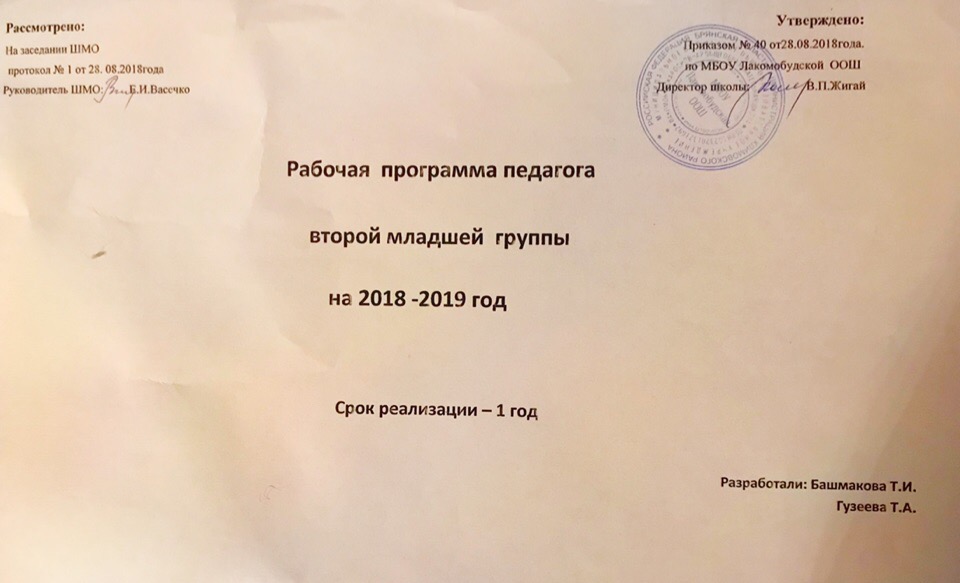 ОГЛАВЛЕНИЕВВЕДЕНИЕ1. ЦЕЛЕВОЙ РАЗДЕЛ 1.1. Пояснительная записка 1.2. Цели и задачи рабочей программы1.3. Значимые характеристики для разработки рабочей программы 1.4. Планируемые результаты1.5. Характеристика особенностей осуществления образовательного процесса.2. СОДЕРЖАТЕЛЬНЫЙ РАЗДЕЛ 2.1. Описание особенностей образовательной деятельности с детьми младшей группы (комплексно-тематическое и перспективное планирование работы по образовательным областям). 3. ОРГАНИЗАЦИОННЫЙ РАЗДЕЛ 3.1. Режим дня   3.2. Режим образовательной деятельности (ОД) с тематическими неделями3.3. Программно-методическое обеспечение образовательного процесса ВведениеСогласно Федеральному закону «Об образовании в Российской Федерации» от 29 декабря . №273-ФЗ (далее – Федеральный закон «Об образовании в Российской Федерации») дошкольное образование является уровнем общего образования наряду с начальным общим, основным общим и средним общим образованием. Именно в дошкольном детстве закладываются ценностные установки развития личности ребенка, основы его идентичности, отношения к миру, обществу, семье и самому себе. Поэтому миссия дошкольного образования – сохранение уникальности и самоценности дошкольного детства как отправной точки включения и дальнейшего овладения разнообразными формами жизнедеятельности в быстро изменяющемся мире, содействие развитию различных форм активности ребенка, передача общественных норм и ценностей, способствующих позитивной социализации в поликультурном многонациональном обществе. Задача приобщения детей к жизни в современном социальном пространстве требует обновления не только содержания дошкольного образования, но и способов взаимодействия между детьми и взрослыми, формирования базового доверия ребенка к миру, комфортного и безопасного образа жизни.  	Современные образовательные программы и современный педагогический процесс должны быть направлены на поддержку разнообразия детства, что предполагает вариативность содержания и организации дошкольного образования.  	Образовательные области, содержание образовательной деятельности, равно как и организация образовательной среды, в том числе предметно-пространственная и развивающая образовательная среда, выступают в качестве модулей, из которых создается рабочая программа  (РП – далее).    РП направлена на создание социальной ситуации развития дошкольников, социальных и материальных условий, открывающих возможности позитивной социализации ребенка, формирования у него  доверия к миру, к людям и к себе, его личностного и познавательного развития, развития инициативы и творческих способностей посредством культуросообразных и возрастнообразных видов деятельности в сотрудничестве со взрослыми и другими детьми, а также на обеспечение здоровья и безопасности детей. 	Содержание РП  в соответствии с требованиями Положения о рабочей программе  включает три основных раздела – целевой, содержательный и организационный. Целевой раздел Программы определяет ее цели и задачи, планируемые результаты ее освоения.РП  содержит систему оценки качества уровней эффективности педагогических воздействий   в форме педагогической и психологической диагностики развития детей. Система оценивания качества реализации программы  направлена в первую очередь на оценивание созданных условий внутри образовательного процесса.  Содержательный раздел Программы включает описание образовательной деятельности с детьми в соответствии с направлениями развития ребенка в пяти образовательных областях – социально-коммуникативной, познавательной, речевой, художественно-эстетической, физической.РП  определяет примерное содержание образовательных областей с учетом возрастных и индивидуальных особенностей детей в режиме непосредственно-образовательной деятельности (перспективное комплексно-тематическое планирование работы по 5 образовательным областям).   В организационный раздел входят: режим дня, режим ООД, программно-методическое обеспечение РПЦЕЛЕВОЙ РАЗДЕЛ РАБОЧЕЙ ПРОГРАММЫПояснительная записка        Рабочая  программа  муниципального бюджетного  образовательного учреждения Лакомобудской ООШ дошкольной группы является нормативным документом, регламентирующим организацию образовательного процесса в младшей группе.Содержание рабочей программы воспитателя (далее – РП) разрабатывается в соответствии с современными основными документами, регламентирующими деятельность ДОУ и строится на основе следующего нормативно-правового обеспечения:Федеральный закон от 29 декабря . N 273-ФЗ "Об образовании в Российской Федерации"; Приказ от 30 августа 2013 года N 1014 «Об утверждении Порядка организации и осуществления образовательной деятельности по основным общеобразовательным программам - образовательным программам дошкольного образования»;Постановление Главного государственного санитарного врача Российской Федерации от 15 мая . N . Москва "Об утверждении СанПиН 2.4.1.3049-13 «Санитарно эпидемиологические требования к устройству, содержанию и организации режима работы дошкольных образовательных организаций»;Приказ Министерства образования и науки Российской Федерации от 17 октября . № 1155 «Об утверждении федерального государственного образовательного стандарта дошкольного образования»;Приказ Минтруда России № 544н от 18 октября . Об утверждении профессионального стандарта «Педагог (педагогическая деятельность в сфере дошкольного, начального общего, основного общего, среднего общего образования) (воспитатель, учитель)».  Зарегистрировано в Минюсте 6 декабря 2013, № 30550;Уставом МБОУ Лакомобудской ООШ дошкольной группы (утв. Постановлением главы администрации  Климовского района № 616 от 17.05.2017г.);Основной образовательной программой дошкольного образования «От рождения до школы» под редакцией Н.Е. Вераксы (2015г.)      Программа рассчитана на младшую группу общеразвивающей направленности.      Срок реализации программы – 1 год.1.2. Цели и задачи реализации рабочей программыЦель рабочей программы  – создание условий для эффективного планирования, организации, управления воспитательно-образовательным процессом в рамках реализации образовательных областей в соответствии с федеральным государственным образовательным стандартом дошкольного образования в группах Учреждения, повышения качества образования воспитанников.            Задачи рабочей программы:- практическая реализация компонентов федерального государственного образовательного стандарта дошкольного образования при изучении конкретной образовательной области;- определение содержания, объема, порядка изучения образовательной области, направления деятельности с детьми с учетом целей, задач и особенностей воспитательно-образовательного процесса образовательного учреждения и контингента воспитанников;- повышение профессиональной компетенции педагогов через систематизацию воспитательно-образовательного процесса.1.3. Характеристика особенностей развития детей 3-х – 4-х летОтделение себя от взрослого - характерная черта кризиса 3 лет.Эмоциональное развитие ребёнка этого возраста характеризуется проявлениями таких чувств и эмоций, как любовь к близким, привязанность к воспитателю, доброжелательное отношение к окружающим, сверстникам.Поведение ребёнка непроизвольно, действия и поступки ситуативны.Дети 3-4 лет усваивают некоторые нормы и правила поведения, связанные с определёнными разрешениями и запретами, могут увидеть несоответствие поведения другого ребёнка нормам и правилам поведения.В 3 года ребёнок начинает осваивать гендерные роли и гендерный репертуар: девочка-женщина, мальчик-мужчина.У нормально развивающегося трёхлетнего человека есть все возможности овладения навыками самообслуживания.В этот период высока потребность ребёнка в движении (его двигательная активность составляет не менее половины времени бодрствования).Накапливается определённый запас представлений о разнообразных свойствах предметов, явлениях окружающей действительности и о себе самом.В 3 года складываются некоторые пространственные представления.Представления ребёнка четвёртого года жизни о явлениях окружающей действительности обусловлены, с одной стороны, психологическими особенностями возраста, с другой - его непосредственным опытом.Внимание детей четвёртого года жизни непроизвольно.Память детей 3 лет непосредственна, непроизвольна и имеет яркую эмоциональную окраску.Мышление трёхлетнего ребёнка является наглядно-действенным.В 3 года воображение только начинает развиваться, и прежде всего это происходит в игре.В младшем дошкольном возрасте ярко выражено стремление к деятельности.В 3-4 года ребёнок начинает чаще и охотнее вступать в общение со сверстниками ради участия в общей игре или продуктивной деятельности.Главным средством общения со взрослыми и сверстниками является речь.В 3-4 года в ситуации взаимодействия со взрослым продолжает формироваться интерес к книге и литературным персонажам.Интерес к продуктивной деятельности неустойчив.Музыкально-художественная деятельность детей носит непосредственный и синкретический характер.Совершенствуется звукоразличение, слух.Развивать умение различать и называть органы чувств (глаза, рот, нос, уши), дать представление об их роли в организме и о том, как их беречь и ухаживать за ними. Дать представление о полезной и вредной пище; об овощах и фруктах, молочных продуктах, полезных для здоровья человека. Формировать представление о том, что утренняя зарядка, игры, физические  упражнения  вызывают  хорошее  настроение;  с  помощью  сна восстанавливаются силы. Познакомить  детей  с  упражнениями,  укрепляющими  различные органы и системы организма. Дать представление о необходимости закаливания. Дать представление о ценности здоровья; формировать желание вести здоровый образ жизни. Формировать умение сообщать о своем самочувствии взрослым, осознавать необходимость лечения. Формировать потребность в соблюдении навыков гигиены и опрятности в повседневной жизни.Продолжать развивать разнообразные виды движений. Учить детей ходить и бегать свободно, не шаркая ногами, не опуская головы, сохраняя перекрестную координацию движений рук и ног. Приучать действовать совместно. Учить строиться в колонну по одному, шеренгу, круг, находить свое место при построениях.Учить  энергично  отталкиваться  двумя  ногами  и  правильно  приземляться в прыжках с высоты, на месте и с продвижением вперед; принимать правильное  исходное  положение  в  прыжках  в  длину  и  высоту  с  места; в метании мешочков с песком, мячей диаметром 15–20 см. Закреплять умение энергично отталкивать мячи при катании, бросании. Продолжать учить ловить мяч двумя руками одновременно.Обучать хвату за перекладину во время лазанья. Закреплять умение ползать.1.4. Планируемые результатыПо окончанию учебного года дети должны знать и уметь.Образовательная область «Социально-коммуникативное развитие»      Культурные способы поведения Соблюдает правила элементарной вежливости. Самостоятельно или после напоминания говорит «спасибо», «здравствуйте», «до свидания», «спокойной ночи» (в семье, в группе). Обращается к воспитателю по имени и отчеству. Умеет замечать непорядок в одежде и устранять его при небольшой помощи взрослых. Знает, что надо соблюдать порядок и чистоту в помещении и на участке детского сада, после игры убирать на место игрушки, строительный материал. Может общаться спокойно, без крика. Ситуативно проявляет доброжелательное отношение к окружающим, умение делиться с товарищем; имеет опыт правильной оценки хороших и плохих поступков. Понимает, что надо жить дружно, вместе пользоваться игрушками, книгами, помогать друг другу.       Навыки самообслуживания и действия с бытовыми предметами Умеет самостоятельно одеваться и раздеваться в определенной последовательности. Умеет самостоятельно кушать, пользовать салфеткой. Приучен к опрятности (замечает непорядок в одежде, устраняет его при небольшой помощи взрослых). Владеет простейшими навыками поведения во время еды, умывания.      Игровая деятельность Может принимать на себя роль, непродолжительно взаимодействовать со сверстниками в игре от имени героя. Умеет объединять несколько игровых действий в единую сюжетную линию; отражать в игре действия с предметами и взаимоотношения людей. Способен придерживаться игровых правил в дидактических играх. Способен следить за развитием театрализованного действия и эмоционально на него отзываться (кукольный, драматический театры). Умеет в быту, в самостоятельных играх посредством речи налаживать контакты, взаимодействовать со сверстниками.Умеет объединяться со сверстниками для игры в группу из 2-3 человек на основе личных симпатий, выбирать роль в сюжетно-ролевой игре; проявляет умение взаимодействовать и ладить со сверстниками в непродолжительной совместной игре. Умеет делиться своими впечатлениями с воспитателями и родителями. Может в случае проблемной ситуации обратиться к знакомому взрослому, адекватно реагирует на замечания и предложения взрослого. В общении первичными для дошкольника являются личностные особенности, а не этническая принадлежность. Умеет действовать совместно в подвижных играх и физических упражнениях, согласовывать движения. После объяснения понимает поступки персонажей (произведений, спектаклей) и последствия этих поступков.       Безопасное поведение Соблюдает элементарные правила поведения в детском саду. Соблюдает элементарные правила взаимодействия с растениями. Имеет элементарные представления о правилах дорожного движения. Знает и стремится выполнять правила поведения на улице, на дороге. Отрицательно реагирует на явные нарушения усвоенных им правил. Готов соблюдать элементарные правила в совместных играх.      Трудовая деятельность Может помочь накрыть стол к обеду. Стремится самостоятельно выполнять элементарные поручения, проявляет желание участвовать в уходе за растениями в уголке природы и на участке. Способен самостоятельно выполнить элементарное поручение (убрать игрушки, разложить материалы к занятиям). Образовательная область «Познавательное развитие»Имеет первичные представления о себе: знает свое имя, возраст, пол. Имеет первичные гендерные представления (мужчины -  смелые, сильные; женщины - нежные, заботливые). Называет членов своей семьи, их имена. Знает название родного города. Знаком с некоторыми профессиями (воспитатель, врач, продавец, повар, шофер, строитель). Проявляет интерес к различным видам игр, к участию в совместных играх. Интересуется собой (кто я?), сведениями о себе, о своем прошлом, о происходящих с ним изменениях. Интересуется предметами ближайшего окружения, их назначением, свойствами. Проявляет интерес к животным и растениям, к их особенностям, к простейшим взаимосвязям в природе; участвует в сезонных наблюдениях. Задает вопросы взрослому, ребенку старшего возраста, слушает рассказ воспитателя о забавных случаях из жизни. Может самостоятельно подбирать атрибуты для той или иной роли; дополнять игровую обстановку недостающими предметами, игрушками. Испытывает положительные эмоции от правильно решенных познавательных задач, от познавательно-исследовательской и продуктивной (конструктивной) деятельности. Использует разные способы обследования предметов, включая простейшие опыты. Способен устанавливать простейшие связи между предметами и явлениями, делать простейшие обобщения. Проявляет желание сооружать постройки по собственному замыслу. Умеет занимать себя игрой, самостоятельной художественной деятельностью. Имеет такие качества личности как: воображающий, придумывающий, способный к созданию нового в рамках адекватной возрасту деятельности Любит слушать новые сказки, рассказы, стихи; участвует в обсуждениях. Участвует в разговорах во время рассматривания предметов, картин, иллюстрации, наблюдений за живыми объектами; после просмотра спектаклей, мультфильмов. Умеет проявлять доброжелательность, доброту, дружелюбие по отношению к окружающим. Откликается на эмоции близких людей и друзей, делает попытки пожалеть сверстника, обнять его, помочь. Имеет первичные представления: об истории своей семьи (кто такая бабушка? Кто такой дедушка?); с интересом слушает произведения брянских писателей ·       ребенок проявляет интерес к малой родине, использует местоимение «мой» по отношению к городу;  ребенок проявляет интерес к событиям настоящего родной страны; ребенок проявляет любознательность по отношению к родному городу;  с удовольствием включается в проектную деятельность, связанную с познанием малой родины.                   Формирование элементарных математических представлений (ФЭМП)Умеет группировать предметы по цвету, размеру, форме (отбирать все красные, все большие, все круглые предметы и т.д.). Может составлять при помощи взрослого группы из однородных предметов и выделять один предмет из группы. Умеет находить в окружающей обстановке один и много одинаковых предметов. Правильно определяет количественное соотношение двух групп предметов; понимает конкретный смысл слов: «больше», «меньше», «столько же». Различает круг, квадрат, треугольник, предметы, имеющие углы и крутую форму. Понимает смысл обозначений: вверху — внизу, впереди — сзади, слева — справа, на, над — под, верхняя — нижняя (полоска). Понимает смысл слов: «утро», «вечер», «день», «ночь».   Формирование целостной картины мираНазывает знакомые предметы, объясняет их назначение, выделяет и называет признаки (цвет, форма, материал). Ориентируется в помещениях детского сада. Называет свой город. Знает и называет некоторые растения, животных и их детенышей. Выделяет наиболее характерные сезонные изменения в природе. Проявляет бережное отношение к природе. Образовательная область «Речевое развитие»Активный словарный запас составляет больше 1500 слов. Отвечает на разнообразные вопросы взрослого, касающегося ближайшего окружения. Использует все части речи, простые нераспространенные предложения и предложения с однородными членами. Пересказывает содержание произведения с опорой на рисунки в книге, на вопросы воспитателя. Называет произведение (в произвольном изложении), прослушав отрывок из него. Пытается с выражением читать наизусть потешки и небольшие стихотворения. Может прочитать наизусть небольшое стихотворение при помощи взрослого. Эмоционально и заинтересованно следит за развитием действия в играх - драматизациях и кукольных спектаклях, созданных силами взрослых и старших детей. Слушая новые сказки, рассказы, стихи, следит за развитием действия, сопереживает персонажам сказок, историй, рассказов. Образовательная область «Художественно-эстетическое развитие»Проявляет эмоциональную отзывчивость на произведения изобразительного искусства, на красоту окружающих предметов (игрушки), объектов природы (растения, животные), испытывает чувство радости; пытается в рисовании, лепке, аппликации изображать простые предметы и явления, передавая их образную выразительность. Разыгрывает по просьбе взрослого и самостоятельно небольшие отрывки из знакомых сказок. Имитирует движения, мимику, интонацию изображаемых героев. Может принимать участие в беседах о театре (театр—актеры—зрители, поведение людей в зрительном зале). Проявляет эмоциональную отзывчивость на доступные возрасту музыкальные произведения, различает веселые и грустные мелодии, пытается выразительно передавать игровые и сказочные образы. Активен при создании индивидуальных и коллективных композиций в рисунках, лепке, аппликации; с удовольствием участвует в выставках детских работ. Пытается петь, подпевать, двигаться под музыку. Проявляет интерес к участию в праздниках, постановках, совместных досугах и развлечениях. ·              Рисование. Изображает отдельные предметы, простые по композиции и незамысловатые по содержанию сюжеты. Подбирает цвета, соответствующие изображаемым предметам. Правильно пользуется карандашами, фломастерами, кистью и красками.        Лепка. Умеет отделять от большого куска глины небольшие комочки, раскатывать их прямыми и круговыми движениями ладоней. Лепит различные предметы, состоящие из 1-3 частей, используя разнообразные приемы лепки. ·         Аппликация. Создает изображения предметов из готовых фигур. Украшает заготовки из бумаги разной формы. Подбирает цвета, соответствующие изображаемым предметам и по собственному желанию.Умеет аккуратно использовать материалы.        Конструктивная деятельность. Знает, называет и правильно использует детали строительного материала. Умеет располагать кирпичики, пластины вертикально. Изменяет постройки, надстраивая или заменяя одни детали другими. Умеет создавать постройки по собственному замыслу.        Музыкальная деятельность Способен слушать музыкальное произведение до конца. Узнает знакомые песни. Различает звуки по высоте (в пределах октавы). Замечает изменения в звучании (тихо — громко). Поет, не отставая и не опережая других. Умеет выполнять танцевальные движения: кружиться в парах, притопывать попеременно ногами, двигаться под музыку с предметами (флажки, листочки, платочки и т. п.). Различает и называет детские музыкальные инструменты (металлофон, барабан и др.). Образовательная область «Физическое развитие»Владеет соответствующими возрасту основными движениями. Сформирована потребность в двигательной активности: проявляет положительные эмоции при физической активности, в самостоятельной двигательной деятельности. Проявляет интерес к участию в совместных играх и физических упражнениях. Пользуется физкультурным оборудованием вне занятий (в свободное время). Самостоятельно выполняет доступные возрасту гигиенические процедуры. Самостоятельно или после напоминания взрослого соблюдает элементарные правила поведения во время еды, умывания. Умеет ходить прямо, не шаркая ногами, сохраняя заданное воспитателем направление. Умеет бегать, сохраняя равновесие, изменяя направление, темп бега в соответствии с указаниями воспитателя. Сохраняет равновесие при ходьбе и беге по ограниченной плоскости, при перешагивании через предметы. Может ползать на четвереньках, лазать по лесенке-стремянке, гимнастической стенке произвольным способом.  Энергично отталкивается в прыжках на двух ногах, прыгает в длину с места не менее чем на . Может катать мяч в заданном направлении с расстояния , бросать мяч двумя руками от груди, из-за головы; ударять мячом об пол, бросать его вверх 2-3 раза подряд и ловить; метать предметы правой и левой рукой на расстояние не менее . Имеет элементарные представления о ценности здоровья, пользе закаливания, необходимости соблюдения правил гигиены в повседневной жизни. Проявляет умения самостоятельно решать задачи, связанные с поддержанием и укреплением здоровья (здоровьесберегающая модель поведения) С удовольствием делает зарядку, ленивую гимнастику. Имеет представление о вредных и полезных продуктах. 1.5. Характеристика особенностей осуществления образовательного процессаОсобенности организации образовательного процесса:- Специально организованная образовательная  деятельность (ООД) – с 03.09.2018 г. - 31.05.2019 г;-Первичный мониторинг качества условий образовательной деятельности проводится в октябре 2018г.;- Новогодние каникулы  (общие) – с 01.01 – 08.01.2019 г;-Итоговый мониторинг качества условий образовательной деятельности проводится в апреле 2019г.;- Летний оздоровительный период  - с 01.06 - 31.08.2019 г.Уставом  МБОУ предусмотрен 5-дневный режим деятельности и 10,5-часовой режим работы.СОДЕРЖАТЕЛЬНЫЙ РАЗДЕЛКомплексно-тематическое планированиеОО «Физическое развитие»   «Познавательное развитие» Первичные представления об объектах окружающего мира, приобщение к социально-культурным ценностям,ознакомление с миром природы«Художественно-эстетическое развитие. Рисование.«Художественно-эстетическое развитие». Лепка / Аппликация. ЧЕРЕЗ НЕДЕЛЮОО«Речевое развитие». Развитие речи3.ОРГАНИЗАЦИОННЫЙ РАЗДЕЛРежим дня МБОУ Лакомобудской ООШ дошкольной группыГрафик работы: понедельник- пятница с 7ч.30мин до 18ч.00 мин3.2. Режим Образовательной деятельностиМладшая группа  (Длительность 15мин. Перерыв между занятиями 10 мин.)                                                                 Тематические недели для младшей группы  на 2018 – 2019  учебный год  МБОУ Лакомоудская ООШ дошкольная группа                                                                                  Учебных недель- 36.                       3.3. Программно-методическое обеспечение образовательного процессаДата периодаТема периодаИтоговое мероприятиеРазвёрнутое содержаниеработыРазвёрнутое содержаниеработыРазвёрнутое содержаниеработыРазвёрнутое содержаниеработыСДВД в режимных моментахДетский сад(3-7сентября)«Хорошо у нас в саду»И.М.: Развлечение «Новоселье у ребят»Продолжение знакомства с детским садом как ближайшим окружением ребенка: профессии сотрудников детского сада (воспитатель,  помощник воспитателя, муз. руководитель, медсестра). Предметное окружение, правила поведения в детском саду, взаимоотношение со сверстниками. Продолжение знакомства с окружающей средой группы, помещением детского сада. Рассматривание игрушек, называние их формы, цвета, строения.  Знакомство  детей друг с другом  в ходе игр. Формирование дружеских отношений между детьми.Продолжение знакомства с детским садом как ближайшим окружением ребенка: профессии сотрудников детского сада (воспитатель,  помощник воспитателя, муз. руководитель, медсестра). Предметное окружение, правила поведения в детском саду, взаимоотношение со сверстниками. Продолжение знакомства с окружающей средой группы, помещением детского сада. Рассматривание игрушек, называние их формы, цвета, строения.  Знакомство  детей друг с другом  в ходе игр. Формирование дружеских отношений между детьми.Продолжение знакомства с детским садом как ближайшим окружением ребенка: профессии сотрудников детского сада (воспитатель,  помощник воспитателя, муз. руководитель, медсестра). Предметное окружение, правила поведения в детском саду, взаимоотношение со сверстниками. Продолжение знакомства с окружающей средой группы, помещением детского сада. Рассматривание игрушек, называние их формы, цвета, строения.  Знакомство  детей друг с другом  в ходе игр. Формирование дружеских отношений между детьми.Продолжение знакомства с детским садом как ближайшим окружением ребенка: профессии сотрудников детского сада (воспитатель,  помощник воспитателя, муз. руководитель, медсестра). Предметное окружение, правила поведения в детском саду, взаимоотношение со сверстниками. Продолжение знакомства с окружающей средой группы, помещением детского сада. Рассматривание игрушек, называние их формы, цвета, строения.  Знакомство  детей друг с другом  в ходе игр. Формирование дружеских отношений между детьми.Беседа «Мы пришли в детский сад»Беседа «Кто встречает нас в детском саду?»Беседа «Давайте жить дружно» Беседа «Что мы любим делать в детском саду»Беседа «Что мы видели по дороге в детский сад»Беседа «Как правильно вести себя в детском саду»Беседа «какая наша группа»Игра-поручение «Найди, что я назову»Игра «Кто в домике живет»Игра «Кто у нас  хороший, кто у нас пригожий»Упр. «Соберем игрушки на полочку сами»Дид . игра «Путешествие по группе»Игра «Дружные пары»Конструирование «Построим мебель для кукол»Сюжетно-ролевая игра «Детский сад» Сюжетно-ролевая  игра «Повар» ЧХЛ:  С. Черный «Приставалка», «Два жадных медвежонка» (венг. сказка), проговаривание стихотворений А. Барто  из цикла «Игрушки», потешки «Водичка, водичка», слушание стих. «Вот какой у нас хороший детский сад».Осень(10-14 сентября«Что изменилось осенью?»И.М.: «Выставка детского творчества «Осень разноцветная» (панно)Расширение представлений об  осени (сезонные изменения  в природе, одежде людей, на участке детского сада). Воспитание бережного отношения к природе.Расширение представлений об  осени (сезонные изменения  в природе, одежде людей, на участке детского сада). Воспитание бережного отношения к природе.Расширение представлений об  осени (сезонные изменения  в природе, одежде людей, на участке детского сада). Воспитание бережного отношения к природе.Расширение представлений об  осени (сезонные изменения  в природе, одежде людей, на участке детского сада). Воспитание бережного отношения к природе.Беседа «Что изменилось осенью»Беседа «На улице тепло или холодно»Беседа «Греет ли солнышко?»Беседа «Откуда появились лужи»Беседа « Как изменилась одежда людей», беседы по картинкам и иллюстрациям.Д/И «Где ночует солнце?» (Губанова с. 44)Д/И «Оденем куклу на прогулку»Д/И «Бывает, не бывает»Д/И «Что изменилось?»Д/И «Чьи детки с ветки?»Д/И «Назови дерево»Д/И «Найди самый большой лист»Д/И « Кто быстрее найдет березу» (Воронкевич с. 55)П/И «Солнышко и дождик»Худ. творчество:  рисование пальчиками «Дождик», рисование ладошкой «Лучики солнышка»С/Р игра «Собираемся на прогулку» ЧХЛ:  М. Пришвин «Листопад», К. Бальмонт «Осень», заучивание стихотворения А. Плещеева «Осень».Игрушки(17-21 сентября)«Народная игрушка» (народная игрушка, песенки, потешки, прибаутки).И/М: «Сорока – белобока» - развлечение.Расширение представлений о народной игрушке (дымковская игрушка, матрешка и др.). Знакомство с народными промыслами, их значением. Особенностями того или иного  ремесла. Продолжение  знакомства  с устным народным творчеством. Использование фольклора при организации всех видов детской деятельности.Расширение представлений о народной игрушке (дымковская игрушка, матрешка и др.). Знакомство с народными промыслами, их значением. Особенностями того или иного  ремесла. Продолжение  знакомства  с устным народным творчеством. Использование фольклора при организации всех видов детской деятельности.Расширение представлений о народной игрушке (дымковская игрушка, матрешка и др.). Знакомство с народными промыслами, их значением. Особенностями того или иного  ремесла. Продолжение  знакомства  с устным народным творчеством. Использование фольклора при организации всех видов детской деятельности.Расширение представлений о народной игрушке (дымковская игрушка, матрешка и др.). Знакомство с народными промыслами, их значением. Особенностями того или иного  ремесла. Продолжение  знакомства  с устным народным творчеством. Использование фольклора при организации всех видов детской деятельности.Беседы: «Народная игрушка», «Народные промыслы», «Песенки и потешки», «Красавица матрешка», рассматривание иллюстраций с изображением избы, утварью, одежды и т. д.Д/И: «Найди матрешку», «Подбери платочек для матрешки», «Я начну, а ты продолжи», «Угадай потешку», «Укладываем куклу спать», «Угадай сказку», «Подбери картинку к сказке».Хороводные игры: «Кошки – мышки», «Заинька», «У медведя во бору».Сюжетно- ролевая игра «Ярмарка»Игры – драматизации: «Заюшкина избушка», «Колобок».Чтение худ. лит.: р. н. с. По выбору воспитателя. Проговаривание знакомых потешек и т.д.Дары осени24-28 сентября«Витаминки в корзинке»И.М.: «Во саду ли, в огороде» (развлечение)Дать первичные представления  о времени сбора урожая, о некоторых овощах, фруктах, ягодах, грибах. Познакомить с сельскохозяйственными профессиями.  Дать первичные представления  о времени сбора урожая, о некоторых овощах, фруктах, ягодах, грибах. Познакомить с сельскохозяйственными профессиями.  Дать первичные представления  о времени сбора урожая, о некоторых овощах, фруктах, ягодах, грибах. Познакомить с сельскохозяйственными профессиями.  Дать первичные представления  о времени сбора урожая, о некоторых овощах, фруктах, ягодах, грибах. Познакомить с сельскохозяйственными профессиями.  Беседа «Что растет на грядке»Беседа «Чем отличаются фрукты от овощей»Беседа «Осенний урожай»Беседа «Плоды фруктовых  деревьев» (Ковригина стр. 77)Рассматривание иллюстраций на тему «Уборка урожая»Д/И «Что растет на огороде?»Д/И «Кто из нас  из овощей…»Д/И «Овощи на тарелке» (Губанова стр. 130)Д/И «Угадай, что в руке» (Воронкевич с. 50)Д/И «Куда положить урожай Зайчика» (картотека №16)Д/И «Опиши, мы отгадаем»Д/И «Угадай, что съел»Д/И «Чудесный мешочек»П/И «Собираем урожай»Нар. Игра «Кабачок»Сюжетно- ролевая игра «Что у нас на обед», «Овощной магазин»Продуктивная деятельность рисование: «Овощи лежат на круглом подносе», лото «овощи и фрукты».ЧХЛ: р. н. с. «Репка»,  Е. Благинина « Дождик, дождик, не дожди..», разучивание р. н. песенки «Огуречик, огуречик», «дождик, дождик перестань..»Мои друзья01-05 октября«Есть у солнышка друзья»И/М: драматизация сказки «Репка»Формировать дружеские, доброжелательные отношения между детьми; умение проявлять  доброжелательность, доброту, дружелюбие по отношению к окружающим, откликаться на эмоции близких людей и друзей; оказывать помощь сверстникам, посредством речи налаживать контакты в самостоятельных играх. Формирование  правильной оценки хороших и плохих поступков; понимать, что надо жить дружно, вместе, пользоваться игрушками, книгами, помогать друг другу. Формировать дружеские, доброжелательные отношения между детьми; умение проявлять  доброжелательность, доброту, дружелюбие по отношению к окружающим, откликаться на эмоции близких людей и друзей; оказывать помощь сверстникам, посредством речи налаживать контакты в самостоятельных играх. Формирование  правильной оценки хороших и плохих поступков; понимать, что надо жить дружно, вместе, пользоваться игрушками, книгами, помогать друг другу. Формировать дружеские, доброжелательные отношения между детьми; умение проявлять  доброжелательность, доброту, дружелюбие по отношению к окружающим, откликаться на эмоции близких людей и друзей; оказывать помощь сверстникам, посредством речи налаживать контакты в самостоятельных играх. Формирование  правильной оценки хороших и плохих поступков; понимать, что надо жить дружно, вместе, пользоваться игрушками, книгами, помогать друг другу. Формировать дружеские, доброжелательные отношения между детьми; умение проявлять  доброжелательность, доброту, дружелюбие по отношению к окружающим, откликаться на эмоции близких людей и друзей; оказывать помощь сверстникам, посредством речи налаживать контакты в самостоятельных играх. Формирование  правильной оценки хороших и плохих поступков; понимать, что надо жить дружно, вместе, пользоваться игрушками, книгами, помогать друг другу. Беседы: «Мои друзья», «Подарок другу», «Друзья бывают разные», «Друг в беде не бросит».Дид. игры: «Подружились», «Поможем игрушкам», «Поможем быть вежливым», «Добрые и вежливые слова». ЧХЛ: Я. Тайц «Кубик на кубик», К. Ушинский «Вместе тесно, а врозь скучно», р. н. с. «Петушок и бобовое зернышко».Дары леса- грибы(08-12 октября)«Ходит осень по дорожке»И.М.: Праздник «Капустница» (развлечение)Развитие умения замечать красоту осенней природы, вести наблюдения за погодой. На прогулке сбор и рассматривание осенних листьев, грибов «съедобных» и «несъедобных». Разучивание стихотворений об осени. Знакомство с правилами поведения на прогулке.  Воспитание  бережного отношения к природе.Развитие умения замечать красоту осенней природы, вести наблюдения за погодой. На прогулке сбор и рассматривание осенних листьев, грибов «съедобных» и «несъедобных». Разучивание стихотворений об осени. Знакомство с правилами поведения на прогулке.  Воспитание  бережного отношения к природе.Развитие умения замечать красоту осенней природы, вести наблюдения за погодой. На прогулке сбор и рассматривание осенних листьев, грибов «съедобных» и «несъедобных». Разучивание стихотворений об осени. Знакомство с правилами поведения на прогулке.  Воспитание  бережного отношения к природе.Развитие умения замечать красоту осенней природы, вести наблюдения за погодой. На прогулке сбор и рассматривание осенних листьев, грибов «съедобных» и «несъедобных». Разучивание стихотворений об осени. Знакомство с правилами поведения на прогулке.  Воспитание  бережного отношения к природе.Беседа «Какое время года наступило?»Беседа «Деревья на участке осенью»Беседа «Беседа о грибах»Беседа «Как звери готовятся к зиме»Рассматривание иллюстраций, картинок, составление рассказов. Д/И «Найди такой же листок»Д/И «Угадай дерево по листу»Д/И «Грустно - весело»Д/И «Кто быстрей найдет березу»П/И «Солнышко и дождик»Художественное творчество: рисование «Разноцветный ковер из листьев»ЧХЛ:  А. Толстой «Осень. Осыпается  наш бедный сад», Л. Аким «Осинка», А. Майков «Осень».Моя семья(15-19 октября)«Я и моя семья»И/М:  Конкурс - фотовыставка «Отдыхаем всей семьей»Формирование образа Я, умение говорить о себе в первом лице. Побуждать называть свои имя, фамилию, имена членов семьи. Обогащение представлений о своей семье.Формирование образа Я, умение говорить о себе в первом лице. Побуждать называть свои имя, фамилию, имена членов семьи. Обогащение представлений о своей семье.Беседа «Что я знаю о себе?»Беседа «С кем ты живешь?»Беседа «Как я помогаю дома»Беседа «Что для чего?»Беседа «Рассказы детей о своих семьях»Рассматривание сюжетных картинок.Рассматривание картины «Семья»Д/И «Найди волшебные слова»Д/И «Где же наши ручки (ножки, носик)Д/И «Кого не стало»Д/И «Кто это?»Д/И «Мама пироги печет» (Ковригина с. 105)Сюжетно- ролевая  игра «Семья» Сюжетно – ролевая  игра «Дочки – матери»Художественное  творчество: рисование «Моя семья»ЧХЛ: р. н. с. «Три медведя», «Гуси – лебеди», Э. Успенский «Если был бы я девчонкой», К. Ушинский «Петушок с семьей», С. Маршак «О девочках и мальчиках», К. Ушинский « Вместе тесно, а врозь скучно».Беседа «Что я знаю о себе?»Беседа «С кем ты живешь?»Беседа «Как я помогаю дома»Беседа «Что для чего?»Беседа «Рассказы детей о своих семьях»Рассматривание сюжетных картинок.Рассматривание картины «Семья»Д/И «Найди волшебные слова»Д/И «Где же наши ручки (ножки, носик)Д/И «Кого не стало»Д/И «Кто это?»Д/И «Мама пироги печет» (Ковригина с. 105)Сюжетно- ролевая  игра «Семья» Сюжетно – ролевая  игра «Дочки – матери»Художественное  творчество: рисование «Моя семья»ЧХЛ: р. н. с. «Три медведя», «Гуси – лебеди», Э. Успенский «Если был бы я девчонкой», К. Ушинский «Петушок с семьей», С. Маршак «О девочках и мальчиках», К. Ушинский « Вместе тесно, а врозь скучно».Беседа «Что я знаю о себе?»Беседа «С кем ты живешь?»Беседа «Как я помогаю дома»Беседа «Что для чего?»Беседа «Рассказы детей о своих семьях»Рассматривание сюжетных картинок.Рассматривание картины «Семья»Д/И «Найди волшебные слова»Д/И «Где же наши ручки (ножки, носик)Д/И «Кого не стало»Д/И «Кто это?»Д/И «Мама пироги печет» (Ковригина с. 105)Сюжетно- ролевая  игра «Семья» Сюжетно – ролевая  игра «Дочки – матери»Художественное  творчество: рисование «Моя семья»ЧХЛ: р. н. с. «Три медведя», «Гуси – лебеди», Э. Успенский «Если был бы я девчонкой», К. Ушинский «Петушок с семьей», С. Маршак «О девочках и мальчиках», К. Ушинский « Вместе тесно, а врозь скучно».Птицы(22-26 октября)«В гостях у синички»Сделать- Кормушку для птиц - «Птичью столовую»Воспитывать у детей любовь и бережное отношение к птицам; желание помогать им, подкармливать зимой; расширять знания о птицах,   их   внешнем виде и повадках; развивать речь, умение звукоподражать голосам птиц.Воспитывать у детей любовь и бережное отношение к птицам; желание помогать им, подкармливать зимой; расширять знания о птицах,   их   внешнем виде и повадках; развивать речь, умение звукоподражать голосам птиц.Воспитывать у детей любовь и бережное отношение к птицам; желание помогать им, подкармливать зимой; расширять знания о птицах,   их   внешнем виде и повадках; развивать речь, умение звукоподражать голосам птиц.Воспитывать у детей любовь и бережное отношение к птицам; желание помогать им, подкармливать зимой; расширять знания о птицах,   их   внешнем виде и повадках; развивать речь, умение звукоподражать голосам птиц.Рассматривание картинки с изображением петуха, отметить отличительные особенности (хвост, гребешок, крылья) Как поет петушок? (дети имитируют движения петуха, как поет)Чтение стих-я «Курица – красавица» К. Чуковского. Чтение потешки «Наши уточки с утра»  Словесная игра «Кто как кричит»« Курица красавица».П/И «Воробушки и кот».
П/И: «Живой лабиринт».Игровая ситуация«Цыпленок умывается» Д/И «Кто пришел? Кто ушел» П/И: «Что делает птичка». Домашние животные(29 октября- 02 ноября)«Домашние животные»И. М.: «В гостях у бабушки Аринушки» (Игра-занятие)Расширять знания о домашних животных и птицах. Знакомство с некоторыми особенностями поведения домашних животных, правилами безопасного поведения на природе; воспитывать бережное отношение к природе.Расширять знания о домашних животных и птицах. Знакомство с некоторыми особенностями поведения домашних животных, правилами безопасного поведения на природе; воспитывать бережное отношение к природе.Расширять знания о домашних животных и птицах. Знакомство с некоторыми особенностями поведения домашних животных, правилами безопасного поведения на природе; воспитывать бережное отношение к природе.Расширять знания о домашних животных и птицах. Знакомство с некоторыми особенностями поведения домашних животных, правилами безопасного поведения на природе; воспитывать бережное отношение к природе.Беседа «Чем отличаются животные от растений»Беседа «Домашние животные»Рассматривание  иллюстраций с изображением домашних животных.Д/И «большие и маленькие»Д/И «Чьи  это детки?»Д/И «Кто как кричит?»Д/И «Опиши, мы отгадаем»Д/И «Чей хвост» (Воронкевич с. 51)П/И «Разбуди кота», «Лохматый пес»Конструирование «Построим  сарай для цыплят».ЧХЛ:  р. н. с. «Кот, петух и лиса», «Теремок», С. Маршак «Усатый – полосатый», заучивание потешки:  «Петушок – петушок», « Как у нашего кота», «Цок, цок, я лошадка серый бок».Будем вежливы(06-09 ноября)«Что такое хорошо и что такое плохо»И.М. «Вежливый медвежонок» - досуг.Закрепление навыков культурного поведения в детском саду, дома, на улице. Формирование представлений о том, что такое хорошо и что такое плохо. Создание условий для формирования доброжелательности, доброты, дружелюбия. Создание игровых ситуаций способствующих формированию внимательного отношения к окружающим.Закрепление навыков культурного поведения в детском саду, дома, на улице. Формирование представлений о том, что такое хорошо и что такое плохо. Создание условий для формирования доброжелательности, доброты, дружелюбия. Создание игровых ситуаций способствующих формированию внимательного отношения к окружающим.Закрепление навыков культурного поведения в детском саду, дома, на улице. Формирование представлений о том, что такое хорошо и что такое плохо. Создание условий для формирования доброжелательности, доброты, дружелюбия. Создание игровых ситуаций способствующих формированию внимательного отношения к окружающим.Закрепление навыков культурного поведения в детском саду, дома, на улице. Формирование представлений о том, что такое хорошо и что такое плохо. Создание условий для формирования доброжелательности, доброты, дружелюбия. Создание игровых ситуаций способствующих формированию внимательного отношения к окружающим.Беседа «Как играют воспитанные дети»Беседа «Что такое хорошо и что такое плохо»Беседа « Как поступают воспитанные дети»Беседа «Опасные предметы»Игры – упражнения «Как правильно просить о помощи», «Что мне делать если…», «Научим зайку делиться с товарищами».Д/И «Можно - нельзя», «У нас порядок».Сюжетно – ролевая игра « К нам гости пришли».ЧХЛ: Л. Толстой «Был у Пети и Миши конь», К. Ушинский «Вместе  тесно, а врозь скучно», р. н. с. «Бобовое зернышко», эскимосская сказка «Как лисичка бычка обидела», Т. Караманенко «Капризка», В. Маяковский «что такое хорошо и что такое плохо».В мире предметов(12-16 ноября)«Мир вокруг нас»Викторина «Предметы, которые нас окружают. Что из чего сделано?».Продолжать знакомить детей с предметами ближайшего окружения, их назначением и свойствами материалов. Расширять и уточнять представления детей о предметном мире ближайшего окружения.Расширять у детей представления о материалах, инструментах, их свойствах, и их назначении.Продолжать знакомить детей с предметами ближайшего окружения, их назначением и свойствами материалов. Расширять и уточнять представления детей о предметном мире ближайшего окружения.Расширять у детей представления о материалах, инструментах, их свойствах, и их назначении.Продолжать знакомить детей с предметами ближайшего окружения, их назначением и свойствами материалов. Расширять и уточнять представления детей о предметном мире ближайшего окружения.Расширять у детей представления о материалах, инструментах, их свойствах, и их назначении.Продолжать знакомить детей с предметами ближайшего окружения, их назначением и свойствами материалов. Расширять и уточнять представления детей о предметном мире ближайшего окружения.Расширять у детей представления о материалах, инструментах, их свойствах, и их назначении.Дидактическая игра «Что из чего сделано». П/игра «Не оставайся на полу». Подвижная игра «К названному предмету - беги» Д/и «Скажи по-другому»«Посуда для кукол». Дидактическая игра: «какой, какая? (чашка, тарелка, ложка и т. п. «Ловишка с мячом»Д/И «Назови правильно»Д/И «Мы спортсмены»Д/И «Чего не хватает»Дорожная безопасность(19-23 ноября)«В гостях у светофора»И/М: развлечение « В гости к светофору»Продолжать знакомить с понятиями «улица», «дорога»,  «светофор». Знакомство с видами транспорта,  в том числе с городским,  с элементарными правилами дорожного движения, о безопасном поведении на дорогах.Продолжать знакомить с понятиями «улица», «дорога»,  «светофор». Знакомство с видами транспорта,  в том числе с городским,  с элементарными правилами дорожного движения, о безопасном поведении на дорогах.Продолжать знакомить с понятиями «улица», «дорога»,  «светофор». Знакомство с видами транспорта,  в том числе с городским,  с элементарными правилами дорожного движения, о безопасном поведении на дорогах.Продолжать знакомить с понятиями «улица», «дорога»,  «светофор». Знакомство с видами транспорта,  в том числе с городским,  с элементарными правилами дорожного движения, о безопасном поведении на дорогах.Беседа «Наш друг -  Светофор»Беседа «Правила поведения пешехода на дороге»Беседа «Я по улице иду»Беседа «Где можно и где нельзя играть»Беседа «Городской транспорт» Рассматривание  иллюстраций, сюжетных картиной «Транспорт на улицах города»Д/И «Собери светофор»Д/И «Чего не хватает»Д/И «Собери машину из геометрических фигур»Д/И «Какая машина лишняя»Д/И «Найди по описанию»Д/И «По земле, по небу, по воде»П/И «Цветные автомобили»  Сюжетно – ролевая игра «Водители и пешеходы»Сюжетно – ролевая игра «Правила движения»Раскрашивание раскрасок с транспортом.ЧХЛ: А. Северный «Советы светофора», С. Михалков «Песенка друзей», С. Маршак «Кораблик», «Паровозик из Ромашкова», заучивание А. Барто «Грузовик», «Самолет построим сами», р. н. п. «Еду к бабе, к деду….».  Рыбы(26-30 ноября)«Рыбка, рыбка, где ты спишь?»И. М: Создание макета «Сухой аквариум»Расширение  знаний у детей о рыбах (пресноводные, морские, аквариумные).Помочь детям  запомнить особенности внешнего вида.Формировать знания детей о пресноводных рыбах родного края.Развивать диалогическую речь, активизировать словарь. Развивать память, логическое мышление.Расширение  знаний у детей о рыбах (пресноводные, морские, аквариумные).Помочь детям  запомнить особенности внешнего вида.Формировать знания детей о пресноводных рыбах родного края.Развивать диалогическую речь, активизировать словарь. Развивать память, логическое мышление.Расширение  знаний у детей о рыбах (пресноводные, морские, аквариумные).Помочь детям  запомнить особенности внешнего вида.Формировать знания детей о пресноводных рыбах родного края.Развивать диалогическую речь, активизировать словарь. Развивать память, логическое мышление.Расширение  знаний у детей о рыбах (пресноводные, морские, аквариумные).Помочь детям  запомнить особенности внешнего вида.Формировать знания детей о пресноводных рыбах родного края.Развивать диалогическую речь, активизировать словарь. Развивать память, логическое мышление.Беседа «Кому нужна вода?»Беседа «Рыбки в доме»Беседа «Кто живет в воде?»Беседа «Жители наших рек» (про рыб)Рассматривание  строения тела рыбы (туловище с плавниками, форма тела, чешуя). Рассматривание картины «Аквариумные рыбки»Рассматривание картинок  с изображением рыб Экспериментальная деятельность «Дышат ли рыбы?»Игровое упражнение «Веселый рыболов» Дидактическая игра «Сравни рыбок»Дидактические игры «Найди такую же», «Составь цепочку»Дидактическая игра «Чего не хватает?»Подвижная игра «Акула и рыбки», «Рыбка» Наблюдение «Кто такая рыбка?» Ч.Х.Л:  Н. Калинина, «Как Вася ловил рыбу», Н. Носов «Карасик»,  Л. Муур «Крошка Енот и тот, кто сидит в пруду».Зима(03-07 декабря)«Зимушка зима»И/М: показ на фланелеграфе сказки «Зимовье зверей»»Формирование элементарных представлений о зиме. Расширение знаний о домашних животных и птицах. Знакомство  с некоторыми особенностями поведения лесных зверей и птиц зимой.Формирование элементарных представлений о зиме. Расширение знаний о домашних животных и птицах. Знакомство  с некоторыми особенностями поведения лесных зверей и птиц зимой.Формирование элементарных представлений о зиме. Расширение знаний о домашних животных и птицах. Знакомство  с некоторыми особенностями поведения лесных зверей и птиц зимой.Формирование элементарных представлений о зиме. Расширение знаний о домашних животных и птицах. Знакомство  с некоторыми особенностями поведения лесных зверей и птиц зимой.Беседа «Зима в лесу» (Т. Ковригина с. 116)Беседа «Кто прилетает на кормушку»Беседа «Как помочь птицам зимой»Беседа «Как проводят звери зиму»Рассматривание иллюстраций, составление рассказов по картинкам.Д/И «Опиши, мы отгадаем»Д/И «Найди, о  ком я расскажу»Д/И «Зайке холодно зимой»Д/И «Угадай, чей хвост»Д/И «Помоги белке»П/И «Зимующие и перелетные птицы»Х/Т рисование «Следы на снегу»С/Р игра «Собираемся на прогулку» ЧХЛ:  р.н.с. «Снегурушка и лиса», Д. Мамин – Сибиряк «Сказка про храброго Зайца – длинные уши, косые глаза, короткий хвост», В. Чарушин «Что за зверь?», А. Прокофьев «Снегири», р. н. с. «Зимовье зверей», «Рукавичка», загадки о лесных зверях, потешки: «Шла лисичка по мосту», «Сидит белка на тележке..».Зимние развлечения(10-14 декабря)«Зима - проказница»И/М: «Выставка детского творчества коллективная работа «Волшебница зима» Расширять представления о зиме, сезонных изменениях в природе  (изменения в  погоде, растениях зимой, одежде людей). Воспитывать  бережное отношения к природе, умение замечать красоту зимней природы. Знакомить с зимними видами спорта, формировать представление о безопасном поведении зимой. Формировать   исследовательский интерес в ходе экспериментирования с водой и льдом. Формирование первичных представлений о местах, где  всегда зима. Отражение полученных впечатлений в разных видах  деятельности  детей в соответствии с их индивидуальными и возрастными особенностями.Расширять представления о зиме, сезонных изменениях в природе  (изменения в  погоде, растениях зимой, одежде людей). Воспитывать  бережное отношения к природе, умение замечать красоту зимней природы. Знакомить с зимними видами спорта, формировать представление о безопасном поведении зимой. Формировать   исследовательский интерес в ходе экспериментирования с водой и льдом. Формирование первичных представлений о местах, где  всегда зима. Отражение полученных впечатлений в разных видах  деятельности  детей в соответствии с их индивидуальными и возрастными особенностями.Расширять представления о зиме, сезонных изменениях в природе  (изменения в  погоде, растениях зимой, одежде людей). Воспитывать  бережное отношения к природе, умение замечать красоту зимней природы. Знакомить с зимними видами спорта, формировать представление о безопасном поведении зимой. Формировать   исследовательский интерес в ходе экспериментирования с водой и льдом. Формирование первичных представлений о местах, где  всегда зима. Отражение полученных впечатлений в разных видах  деятельности  детей в соответствии с их индивидуальными и возрастными особенностями.Расширять представления о зиме, сезонных изменениях в природе  (изменения в  погоде, растениях зимой, одежде людей). Воспитывать  бережное отношения к природе, умение замечать красоту зимней природы. Знакомить с зимними видами спорта, формировать представление о безопасном поведении зимой. Формировать   исследовательский интерес в ходе экспериментирования с водой и льдом. Формирование первичных представлений о местах, где  всегда зима. Отражение полученных впечатлений в разных видах  деятельности  детей в соответствии с их индивидуальными и возрастными особенностями.Беседа «Как красив зимний лес»Беседа «Гуляем  и кустики не ломаем»Беседа  «Игры детей зимой»Беседа «Почему детям не холодно зимой»Беседа «Твоя любимая игра зимой»Беседа «Животные севера»Д/И «Кто где живет»Д/И «В зимней столовой»Д/И «Как одеваться зимой»Д/И «Назови правильно»Д/И «Мы спортсмены»Совместная игра – имитация «Лыжная прогулка»П/И «Снежинки и ветер»П/И «Попади снежком в круг»Экспериментирование с водой. Снегом, льдом. Х/Т рисование «Зимний лес», изготовление из ваты снежных сугробов. Конструирование «Зимняя горка».ЧХЛ:  И. Токмакова «как на горке  снег, снег…», А. Барто «Снег», Л. Аким «Первый снег», З. Александрова «Зимняя песенка», «Снежок», О. Высоцкая «Снежный кролик», А. Введенская «На лыжах», песенка – потешка «Сел на ветку снегирек», загадки о снеге,  льде, зиме.Дикие животные(17-21 декабря)«Дикие животные»И. М.: «В гостях у Мишутки» (Игра-занятие)Расширять знания о диких животных и птицах. Знакомство с некоторыми особенностями поведения лесных зверей и птиц, правилами безопасного поведения на природе; воспитывать бережное отношение к природе.Расширять знания о диких животных и птицах. Знакомство с некоторыми особенностями поведения лесных зверей и птиц, правилами безопасного поведения на природе; воспитывать бережное отношение к природе.Расширять знания о диких животных и птицах. Знакомство с некоторыми особенностями поведения лесных зверей и птиц, правилами безопасного поведения на природе; воспитывать бережное отношение к природе.Расширять знания о диких животных и птицах. Знакомство с некоторыми особенностями поведения лесных зверей и птиц, правилами безопасного поведения на природе; воспитывать бережное отношение к природе.Беседа «Колючий еж»Беседа «Чем отличаются животные от растений»Беседа «Дикие животные»Беседа «Кто живет в лесу?»Рассматривание  иллюстраций с изображением диких и домашних животных.Д/И «большие и маленькие»Д/И «Чьи  это детки?»Д/И «Кто как кричит?»Д/И «Опиши, мы отгадаем»Д/И «Чей хвост» (Воронкевич с. 51)ЧХЛ:  р. н. с. «Кот, петух и лиса», «Три медведя», «Волк и семеро котят», «Теремок», С. Маршак «Усатый – полосатый», заучивание потешки:  «Мишутка»,«Цок, цок, я лошадка серый бок».Новый год(24-29 декабря)«Здравствуй, елочка лесная!»И/М: «Новогодняя сказка» - праздник.Организация всех видов детской деятельности (игровой, коммуникативной, трудовой, познавательно-исследовательской, продуктивной, музыкально-художественной, чтения) вокруг темы Нового года и новогоднего праздника как в непосредственно образовательной деятельности, так  и в самостоятельной деятельности детей. Организация всех видов детской деятельности (игровой, коммуникативной, трудовой, познавательно-исследовательской, продуктивной, музыкально-художественной, чтения) вокруг темы Нового года и новогоднего праздника как в непосредственно образовательной деятельности, так  и в самостоятельной деятельности детей. Организация всех видов детской деятельности (игровой, коммуникативной, трудовой, познавательно-исследовательской, продуктивной, музыкально-художественной, чтения) вокруг темы Нового года и новогоднего праздника как в непосредственно образовательной деятельности, так  и в самостоятельной деятельности детей. Организация всех видов детской деятельности (игровой, коммуникативной, трудовой, познавательно-исследовательской, продуктивной, музыкально-художественной, чтения) вокруг темы Нового года и новогоднего праздника как в непосредственно образовательной деятельности, так  и в самостоятельной деятельности детей. Беседа «Пришла настоящая зима»Беседа «В декабре, в декабре все деревья в серебре…»Беседа «Какой бывает снег»Беседа «Кто придет на праздник к нам?»Беседа «Скоро праздник Новый год»Беседа «О сказочных персонажах новогоднего праздника: Дед Мороз, Снегурочка, Снеговик и др.)Рассматривание  картины «Дед Мороз», «Елку наряжаем»  (В. Гербова)Д/И «Гирлянда для елочки» (Т. Ковригина с. 117), «Найди одинаковый елочный шарик», «Большие и маленькие елочки» (Т. Ковригина с. 164), «Украсим елочку», «Найди пару», «Снежные комочки».Сюж-рол.  игра «В гости к Деду Морозу и Снегурочке».ЧХЛ:  русской народной сказки «Снегурушка и лиса», В. Гарлицкий «Встречаем мы, встречаем мы», К. Даян «Ах, какой наряд у елок!», О. Высоцкая «Ни листочка, ни травинки!», Н. Филимонова «Елка летом просто елка», С. Дрожжина «Улицей гуляет  дедушка Мороз», П. Воронько «Дед Мороз несет мешок».Профессии(09-18 января)«Профессии» (труд помощника воспитателя, повар,воспитатель, сторож)И/М: «Все профессии нужны» - целевая экскурсия по детскому саду.Формирование  положительного отношения  к труду взрослых. Формирование желания принимать  участие в посильно труде.  Воспитание уважения к чужому труду. Продолжение знакомства с трудом близких взрослых. Рассказы детям о профессиях  (помощник воспитателя, повар, врач).Формирование  положительного отношения  к труду взрослых. Формирование желания принимать  участие в посильно труде.  Воспитание уважения к чужому труду. Продолжение знакомства с трудом близких взрослых. Рассказы детям о профессиях  (помощник воспитателя, повар, врач).Формирование  положительного отношения  к труду взрослых. Формирование желания принимать  участие в посильно труде.  Воспитание уважения к чужому труду. Продолжение знакомства с трудом близких взрослых. Рассказы детям о профессиях  (помощник воспитателя, повар, врач).Формирование  положительного отношения  к труду взрослых. Формирование желания принимать  участие в посильно труде.  Воспитание уважения к чужому труду. Продолжение знакомства с трудом близких взрослых. Рассказы детям о профессиях  (помощник воспитателя, повар, врач).Беседа «Что мы умеем?»Беседа «Как мы помогаем взрослым»Беседа «Кто работает в детском саду»Беседа «Какие профессии мы знаем»Беседа  «Где работают мои родители»Рассматривание картин, иллюстраций,  предметов для труда людей разных профессий.Д/И «Профессии людей»Д/И «Кто чем занимается»Д/И «Кому что надо?»Д/И «Определи по предмету профессию»Д/И «Что лишнее?»Коллективный труд: «Поможем вымыть игрушки»Сюж. –рол. Игра «Детский сад», «Больница», «Магазин».ЧХЛ:  Б. Заходер «Шофер», К. Чуковский «Я один у мамы сын», М. Ивенсон «Кто поможет».Транспорт(21-25 января)«Транспорт»Итоговое мероприятие: Игра-викторина «Куда спешат машины». Формировать элементарные представления о транспорте и его основных частях, о  безопасном поведении в общественном транспорте. Знакомить детей с различными видами транспорта (наземный, воздушный, водный), познакомить с социально важными видами транспорта (скорая помощь, полиция, пожарная машина). Воспитывать уважение к людям, работающим на транспорте.Формировать элементарные представления о транспорте и его основных частях, о  безопасном поведении в общественном транспорте. Знакомить детей с различными видами транспорта (наземный, воздушный, водный), познакомить с социально важными видами транспорта (скорая помощь, полиция, пожарная машина). Воспитывать уважение к людям, работающим на транспорте.Формировать элементарные представления о транспорте и его основных частях, о  безопасном поведении в общественном транспорте. Знакомить детей с различными видами транспорта (наземный, воздушный, водный), познакомить с социально важными видами транспорта (скорая помощь, полиция, пожарная машина). Воспитывать уважение к людям, работающим на транспорте.Формировать элементарные представления о транспорте и его основных частях, о  безопасном поведении в общественном транспорте. Знакомить детей с различными видами транспорта (наземный, воздушный, водный), познакомить с социально важными видами транспорта (скорая помощь, полиция, пожарная машина). Воспитывать уважение к людям, работающим на транспорте.Беседа «Как я провел выходные».Потешки при умывании »Водичка, водичка»..«Рассматривание игрушечных машин»Папка- передвижка «Безопасность детей- забота взрослых»Упражнять в различении и назывании цветов, нахождении предметов нужного цвета. Матвей К., Рита Л.Д/и «Поставь машину в гараж»- упражнять детей  в различении предметов по величине.П/И «Самолеты»Д/ И «Приехал мишка на автобусе» упражняться в назывании частей транспорта.Речевая игра «Угадай на чем поедем»Откуда хлеб пришел(28 января- 01 февраля)«Хлеб»Итоговое мероприятие:«Хлеб всему голова».Познакомить детей с тем, как выращивают хлеб, какой долгий путь он проходит, прежде чем попадет к нам на стол. Донести до сознания детей, что хлеб – итог большой и трудной работы многих людей. Знакомить с профессией пекарь.Познакомить детей с тем, как выращивают хлеб, какой долгий путь он проходит, прежде чем попадет к нам на стол. Донести до сознания детей, что хлеб – итог большой и трудной работы многих людей. Знакомить с профессией пекарь.Познакомить детей с тем, как выращивают хлеб, какой долгий путь он проходит, прежде чем попадет к нам на стол. Донести до сознания детей, что хлеб – итог большой и трудной работы многих людей. Знакомить с профессией пекарь.Познакомить детей с тем, как выращивают хлеб, какой долгий путь он проходит, прежде чем попадет к нам на стол. Донести до сознания детей, что хлеб – итог большой и трудной работы многих людей. Знакомить с профессией пекарь.Ситуативный разговор «Что вы знаете о хлебе и что бы хотели узнать о нем еще?»Д/И «Узнай и назови»П/И «Каравай»Чтение белоруской народной сказки «Колосок».Д/И «Подбери словечко»  П/И «Чье звено быстрее соберется»«Машины для работы на полях».Создать с/о на тему: ««Как дома мама и бабушка пекут булочки».Д/И «Загадки о хлебе»Деревья, лес(04-08 февраля)«Мое любимое дерево» Итоговое мероприятие: Конкурс совместных работ детей и родителей:«Зимние композиции»Закреплять знания детей о деревьях; учить определять дерево или кустарник по описанию, узнавать лист на ощупь; показать значение листопада для жизни растений зимой; систематизировать и углублять знания детей о сезонных изменениях в природеЗакреплять знания детей о деревьях; учить определять дерево или кустарник по описанию, узнавать лист на ощупь; показать значение листопада для жизни растений зимой; систематизировать и углублять знания детей о сезонных изменениях в природеЗакреплять знания детей о деревьях; учить определять дерево или кустарник по описанию, узнавать лист на ощупь; показать значение листопада для жизни растений зимой; систематизировать и углублять знания детей о сезонных изменениях в природеЗакреплять знания детей о деревьях; учить определять дерево или кустарник по описанию, узнавать лист на ощупь; показать значение листопада для жизни растений зимой; систематизировать и углублять знания детей о сезонных изменениях в природеБеседа по вопросам: «Для чего нужны растения? Чем они полезны?»Д/и «Времена года»Поручение «Помоги товарищу» Д\и «Хорошо-плохо» П/и «По ровненькой дорожке», «Бегите ко мне»: Чтение стихотворения  «Осень наступила...» (А. Плещеев.) Игровое упражнение «Повернись и покружись»-  Сюжетно-ролевая игра «В магазин за яблоками» Наблюдение за погодой П/и «Ловишки с мячом»Труд повара, посуда(11-15 февраля)«Профессии» ( повар)И/М: «Все профессии нужны» - целевая экскурсия на кухню.Формирование  положительного отношения  к труду повара. Формирование желания принимать  участие в посильно труде.  Воспитание уважения к чужому труду. Продолжение знакомства с трудом близких взрослых. Рассказы детям о профессиях  (помощник воспитателя, повар, врач).Формирование  положительного отношения  к труду повара. Формирование желания принимать  участие в посильно труде.  Воспитание уважения к чужому труду. Продолжение знакомства с трудом близких взрослых. Рассказы детям о профессиях  (помощник воспитателя, повар, врач).Формирование  положительного отношения  к труду повара. Формирование желания принимать  участие в посильно труде.  Воспитание уважения к чужому труду. Продолжение знакомства с трудом близких взрослых. Рассказы детям о профессиях  (помощник воспитателя, повар, врач).Формирование  положительного отношения  к труду повара. Формирование желания принимать  участие в посильно труде.  Воспитание уважения к чужому труду. Продолжение знакомства с трудом близких взрослых. Рассказы детям о профессиях  (помощник воспитателя, повар, врач).Беседа «Что мы умеем?»Беседа «Как мы помогаем взрослым»Беседа «Повар»Беседа «Какие профессии мы знаем»Беседа  «Где работают мои родители»Рассматривание картин, иллюстраций,  предметов для труда повара.Д/И «Профессии людей»Д/И «Кто чем занимается»Д/И «Кому что надо?»Д/И «Определи по предмету профессию»Д/И «Что лишнее?»Коллективный труд: «Поможем вымыть игрушки»Сюж. –рол. Игра «Детский сад», «Больница», «Магазин».ЧХЛ:  Б. Заходер «Шофер», К. Чуковский «Я один у мамы сын», М. Ивенсон «Кто поможет».Я и папа (18-22 февраля)«Мой папа –  самый лучший»И/М «Выставка рисунков совместно  с родителями «Мой папа – шофер»Осуществление патриотического воспитания.  Знакомство с «военными профессиями». Воспитание первичных  гендерных представлений (воспитание в мальчиках стремления быть сильными, смелыми, стать защитниками).Осуществление патриотического воспитания.  Знакомство с «военными профессиями». Воспитание первичных  гендерных представлений (воспитание в мальчиках стремления быть сильными, смелыми, стать защитниками).Осуществление патриотического воспитания.  Знакомство с «военными профессиями». Воспитание первичных  гендерных представлений (воспитание в мальчиках стремления быть сильными, смелыми, стать защитниками).Осуществление патриотического воспитания.  Знакомство с «военными профессиями». Воспитание первичных  гендерных представлений (воспитание в мальчиках стремления быть сильными, смелыми, стать защитниками).Беседы: «Праздник пап и дедушек», «мой папа самый лучший», «Мы будущие защитники Родины».Рассматривание альбомов «Военная техника», «Армия».Рассказ воспитателя о празднике День Защитника Отечества (Н. Алешина с. 23).Сюж. -  рол. Игра «Поезд особого назначения, «Помогаю папе», «Пограничники».Дома(25 февраля- 01 марта)«Мой дом»Итоговое мероприятие: «Домик для куклы»Расширять представления детей о доме, предметах домашнего обихода. Уточнять название и назначение предметов посуды. Формировать навыки безопасного поведения в помещении Формировать внимательное и заботливое отношение к окружающим; бережное отношение к своему дому.- Беседа по картинкам «Моя улица» «Кто живет с тобой?»- Игра «Домик»  - Д/и «Покажи такую же».  «Новая комната для кукол». Рассказ по серии картинок «Что находится по моей улице»Д/И «Найди пару» П/и. «Лови меня»Игра «Убери мусор в корзину. Игра «Кто умоет куклу?».Игры: «Вышли дети в садик», «Солнечные зайчики»Рассматривание тематических картинок «Мебель»- Беседа по картинкам «Моя улица» «Кто живет с тобой?»- Игра «Домик»  - Д/и «Покажи такую же».  «Новая комната для кукол». Рассказ по серии картинок «Что находится по моей улице»Д/И «Найди пару» П/и. «Лови меня»Игра «Убери мусор в корзину. Игра «Кто умоет куклу?».Игры: «Вышли дети в садик», «Солнечные зайчики»Рассматривание тематических картинок «Мебель»- Беседа по картинкам «Моя улица» «Кто живет с тобой?»- Игра «Домик»  - Д/и «Покажи такую же».  «Новая комната для кукол». Рассказ по серии картинок «Что находится по моей улице»Д/И «Найди пару» П/и. «Лови меня»Игра «Убери мусор в корзину. Игра «Кто умоет куклу?».Игры: «Вышли дети в садик», «Солнечные зайчики»Рассматривание тематических картинок «Мебель»- Беседа по картинкам «Моя улица» «Кто живет с тобой?»- Игра «Домик»  - Д/и «Покажи такую же».  «Новая комната для кукол». Рассказ по серии картинок «Что находится по моей улице»Д/И «Найди пару» П/и. «Лови меня»Игра «Убери мусор в корзину. Игра «Кто умоет куклу?».Игры: «Вышли дети в садик», «Солнечные зайчики»Рассматривание тематических картинок «Мебель»Я и мама(04-07 марта)«Вот какая мама, золотая прямо»И/М: «Праздник 8 Марта» - праздник для мам.Организация всех видов детской деятельности (игровой, коммуникативной, трудовой, познавательно – исследовательской, продуктивной, музыкально – художественной, чтения) вокруг темы семьи, любви к маме, бабушке, побуждать детей рассказывать  о своих мамах, бабушках, дарить им подарки. Воспитание уважения к воспитателям.Организация всех видов детской деятельности (игровой, коммуникативной, трудовой, познавательно – исследовательской, продуктивной, музыкально – художественной, чтения) вокруг темы семьи, любви к маме, бабушке, побуждать детей рассказывать  о своих мамах, бабушках, дарить им подарки. Воспитание уважения к воспитателям.Организация всех видов детской деятельности (игровой, коммуникативной, трудовой, познавательно – исследовательской, продуктивной, музыкально – художественной, чтения) вокруг темы семьи, любви к маме, бабушке, побуждать детей рассказывать  о своих мамах, бабушках, дарить им подарки. Воспитание уважения к воспитателям.Организация всех видов детской деятельности (игровой, коммуникативной, трудовой, познавательно – исследовательской, продуктивной, музыкально – художественной, чтения) вокруг темы семьи, любви к маме, бабушке, побуждать детей рассказывать  о своих мамах, бабушках, дарить им подарки. Воспитание уважения к воспитателям.Беседы: «Вот какая мама, золотая прямо», «Как помогаем маме (бабушке) дома», «Вот какая бабушка», «8 марта  -  женский день».Д/И  «очень мамочку люблю, потому что…», «Угадай, что мама делает..», «Ласковые слова для мамы (бабушки)».Х/Т: «Портрет мамы», «Букет  для мамы и  бабушки».ЧХЛ:  И. Косякова «Все она», Я. Аким «Мама», Г. Виеру «Мамин  день» Наша планета(11-15 марта)«Мир вокруг нас»Подвести детей к пониманию того, что наша планета –Земля имеет форму шара; познакомить с представления древних людей о форме Земли; познакомить с  глобусом, продолжать развивать интерес к познанию окружающего мира.По плану физ. инструктора. Способствовать формированию основ здорового образа жизни, Подвести детей к пониманию того, что наша планета –Земля имеет форму шара; познакомить с представления древних людей о форме Земли; познакомить с  глобусом, продолжать развивать интерес к познанию окружающего мира.По плану физ. инструктора. Способствовать формированию основ здорового образа жизни, Подвести детей к пониманию того, что наша планета –Земля имеет форму шара; познакомить с представления древних людей о форме Земли; познакомить с  глобусом, продолжать развивать интерес к познанию окружающего мира.По плану физ. инструктора. Способствовать формированию основ здорового образа жизни, Подвести детей к пониманию того, что наша планета –Земля имеет форму шара; познакомить с представления древних людей о форме Земли; познакомить с  глобусом, продолжать развивать интерес к познанию окружающего мира.По плану физ. инструктора. Способствовать формированию основ здорового образа жизни, Д/и «Выложи ракету»«Что мы видели вечером на небе?» «Земля – какая она?» «беседы о космосе»Пальчиковая гимнастика «Самолеты»Разучивание стихотворения «По порядку все планеты… »«Какой воздух?»П/И . «Кто скорее соберется»Заучивание считалки «Звездочет».. Сказки(18-22 марта)«В гостях у сказки»И.М. Викторина «Бабушкины сказки»Формирование интереса к книгам. Чтение художественных и познавательных книг. Развитие умения слушать, сопереживать героям произведения. Развитие умения с помощью воспитателя инсценировать и драматизировать небольшие отрывки из сказок и песенок. Рассматривание иллюстраций. Формирование интереса к книгам. Чтение художественных и познавательных книг. Развитие умения слушать, сопереживать героям произведения. Развитие умения с помощью воспитателя инсценировать и драматизировать небольшие отрывки из сказок и песенок. Рассматривание иллюстраций. Формирование интереса к книгам. Чтение художественных и познавательных книг. Развитие умения слушать, сопереживать героям произведения. Развитие умения с помощью воспитателя инсценировать и драматизировать небольшие отрывки из сказок и песенок. Рассматривание иллюстраций. Формирование интереса к книгам. Чтение художественных и познавательных книг. Развитие умения слушать, сопереживать героям произведения. Развитие умения с помощью воспитателя инсценировать и драматизировать небольшие отрывки из сказок и песенок. Рассматривание иллюстраций. Беседа «Мои любимые сказки»Беседа «Где живут книги»Беседа «Кто читает мне книги»Беседа «Книга – лучший друг»Рассматривание иллюстраций к р.н.с.Д/И «Узнай сказочного героя»Д/И «Назови сказку»
Д/И «Загадки - отгадки»Д/И «Мой любимый герой» Драматизация сказок   «Репка», р. н. с. «Чики, чики, чикалочки….», «Мыши водят хоровод».Показ настольного театра: «Колобок»Загадывание загадок по сказкамСюжетно – ролевая  игра «Библиотека» ЧХЛ: р.н.с. «Теремок», «Маша и медведь», «Петушок и бобовое зернышко», «Кот,  петух и лиса»Трудовая деятельность: «Больница для книг»Пресмыкающиеся, земноводные(25-29 марта)В гостях у Царевны ЛягушкиПознакомить детей с земноводными и пресмыкающимися животными; закрепить знания ребёнка о земноводных и пресмыкающихся животных; формировать представления о внешнем виде и особенностях жизни земноводных и пресмыкающихся; развивать активную речь детей: земноводные (лягушка, тритон) и пресмыкающиеся (крокодил, змея, ящерица, черепаха) ; земноводное - амфибия, пресмыкающееся – рептилия. Расширять активный и пассивный словарьПознакомить детей с земноводными и пресмыкающимися животными; закрепить знания ребёнка о земноводных и пресмыкающихся животных; формировать представления о внешнем виде и особенностях жизни земноводных и пресмыкающихся; развивать активную речь детей: земноводные (лягушка, тритон) и пресмыкающиеся (крокодил, змея, ящерица, черепаха) ; земноводное - амфибия, пресмыкающееся – рептилия. Расширять активный и пассивный словарьПознакомить детей с земноводными и пресмыкающимися животными; закрепить знания ребёнка о земноводных и пресмыкающихся животных; формировать представления о внешнем виде и особенностях жизни земноводных и пресмыкающихся; развивать активную речь детей: земноводные (лягушка, тритон) и пресмыкающиеся (крокодил, змея, ящерица, черепаха) ; земноводное - амфибия, пресмыкающееся – рептилия. Расширять активный и пассивный словарьПознакомить детей с земноводными и пресмыкающимися животными; закрепить знания ребёнка о земноводных и пресмыкающихся животных; формировать представления о внешнем виде и особенностях жизни земноводных и пресмыкающихся; развивать активную речь детей: земноводные (лягушка, тритон) и пресмыкающиеся (крокодил, змея, ящерица, черепаха) ; земноводное - амфибия, пресмыкающееся – рептилия. Расширять активный и пассивный словарьПотешка "Улитка, улитка. "Заучивание стихотворения "Лягушки-хохотушки"Н. Тихонов "Соловей и лягушка".В. Бианки "Голубые лягушки"Н. А. Кнушевицкая Чтение стихов "Наш мир", серия "Пресноводные рыбы", "Обитатели морей и океанов". К. Чуковский "Черепаха".Д. Биссет "Лягушка в зеркале".Заучивание потешки "Дед хотел сварить уху"."Журавль и лягушка"."Я змея без хвоста, хочешь стать моим хвостом? ""Караси и щука""Рыбачок и рыбки"."Невод""Крокодильчик".Лягушка ловит комаров". "Лягушка прячется от цапли". "Лягушка надувает щеки". Самомассаж "Черепаха".Игра-ситуация "Два жадных лягушонка". Игра - упражнение "Доброе утро, здравствуй, Иван".Пальчиковая игра "Ерши"Игра "Что для чего нужно"Весна(01-05 апреля)«Весенняя капель»И/М: Праздник «Приди, весна с радостью» (В. Косарева с. 47)Расширение представлений детей о весне, сезонных изменениях (изменения в погоде, растения весной, поведение зверей и птиц). Расширение представлений о простейших связях в природе (потеплело – появилась травка и т. д). Воспитание  бережного отношения, умения  замечать  красоту весенней природы. Отражение впечатлений о весне в разных видах художественной деятельности. Расширение представлений детей о весне, сезонных изменениях (изменения в погоде, растения весной, поведение зверей и птиц). Расширение представлений о простейших связях в природе (потеплело – появилась травка и т. д). Воспитание  бережного отношения, умения  замечать  красоту весенней природы. Отражение впечатлений о весне в разных видах художественной деятельности. Расширение представлений детей о весне, сезонных изменениях (изменения в погоде, растения весной, поведение зверей и птиц). Расширение представлений о простейших связях в природе (потеплело – появилась травка и т. д). Воспитание  бережного отношения, умения  замечать  красоту весенней природы. Отражение впечатлений о весне в разных видах художественной деятельности. Беседы: «Что изменилось весной», «О птицах», «Кто рождается весной?», «На что похожи облака?», «Как животные весну встречают?», «Просыпается природа», «Какие песенки поет дождь».Д/И «Угадай по описанию», «Найди по описанию», «Чья это тень», «Кто где живет», «Собери цветок из частей», «Бывает – не бывает».П/И «Через ручеек», «Уточка», «Вороны», «Солнышко и дождик» (О. Воронкевич с. 40).Х/Т рисование «Весна пришла»С/Р игра «Собираемся на прогулку» ЧХЛ:  С. Маршак «Весенняя песенка», Л. Толстой «Пришла весна», А. Плещеев «Весна», Песенки – потешки: «Солнышко», «Дождик – дождик», «Радуга – дуга», «Жаворонки – жаворонки», р. н. с. «Заюшкина  избушка».Беседы: «Что изменилось весной», «О птицах», «Кто рождается весной?», «На что похожи облака?», «Как животные весну встречают?», «Просыпается природа», «Какие песенки поет дождь».Д/И «Угадай по описанию», «Найди по описанию», «Чья это тень», «Кто где живет», «Собери цветок из частей», «Бывает – не бывает».П/И «Через ручеек», «Уточка», «Вороны», «Солнышко и дождик» (О. Воронкевич с. 40).Х/Т рисование «Весна пришла»С/Р игра «Собираемся на прогулку» ЧХЛ:  С. Маршак «Весенняя песенка», Л. Толстой «Пришла весна», А. Плещеев «Весна», Песенки – потешки: «Солнышко», «Дождик – дождик», «Радуга – дуга», «Жаворонки – жаворонки», р. н. с. «Заюшкина  избушка».Профессия- почтальон(08-12 апреля)Экскурсия на почту.Рассказать о профессии почтальона. Формирование  положительного отношения  к труду почтальона. Формирование желания принимать  участие в посильно труде.  Воспитание уважения к чужому труду. Продолжение знакомства с трудом близких взрослых. Рассказы детям о профессиях  (помощник воспитателя, повар, врач).Экскурсия на почтуРассказать о профессии почтальона. Формирование  положительного отношения  к труду почтальона. Формирование желания принимать  участие в посильно труде.  Воспитание уважения к чужому труду. Продолжение знакомства с трудом близких взрослых. Рассказы детям о профессиях  (помощник воспитателя, повар, врач).Экскурсия на почтуРассказать о профессии почтальона. Формирование  положительного отношения  к труду почтальона. Формирование желания принимать  участие в посильно труде.  Воспитание уважения к чужому труду. Продолжение знакомства с трудом близких взрослых. Рассказы детям о профессиях  (помощник воспитателя, повар, врач).Экскурсия на почтуБеседа на тему “Хорошие манеры для малышей” Музыкальная игра «Вот как мы умеем» Беседа «Что мы умеем?»Беседа «Как мы помогаем взрослым»Беседа «Почтальон»Беседа «Какие профессии мы знаем»Беседа  «Где работают мои родители»Рассматривание картин, иллюстраций,  предметов для труда повара.Д/И «Профессии людей»Д/И «Кто чем занимается»Д/И «Кому что надо?»Д/И «Определи по предмету профессию»Д/И «Что лишнее?»Беседа на тему “Хорошие манеры для малышей” Музыкальная игра «Вот как мы умеем» Беседа «Что мы умеем?»Беседа «Как мы помогаем взрослым»Беседа «Почтальон»Беседа «Какие профессии мы знаем»Беседа  «Где работают мои родители»Рассматривание картин, иллюстраций,  предметов для труда повара.Д/И «Профессии людей»Д/И «Кто чем занимается»Д/И «Кому что надо?»Д/И «Определи по предмету профессию»Д/И «Что лишнее?»Насекомые( 15-19 апреля)«В гостях у пчелки»Экскурсия и наблюдение на поле за насекомымиРасширять представления детей о многообразии насекомых, рассказать о пользе насекомых,  упражнять в различении и назывании насекомых;  формировать связную речь,  развивать эмоциональность речи, сообразительность, в процессе отгадывания загадок; воспитывать желание заботиться о природе.Расширять представления детей о многообразии насекомых, рассказать о пользе насекомых,  упражнять в различении и назывании насекомых;  формировать связную речь,  развивать эмоциональность речи, сообразительность, в процессе отгадывания загадок; воспитывать желание заботиться о природе.Расширять представления детей о многообразии насекомых, рассказать о пользе насекомых,  упражнять в различении и назывании насекомых;  формировать связную речь,  развивать эмоциональность речи, сообразительность, в процессе отгадывания загадок; воспитывать желание заботиться о природе.Расширять представления детей о многообразии насекомых, рассказать о пользе насекомых,  упражнять в различении и назывании насекомых;  формировать связную речь,  развивать эмоциональность речи, сообразительность, в процессе отгадывания загадок; воспитывать желание заботиться о природе.Беседа на тему «О пользе насекомых» «Укрась бабочку» Игра-забава «Мыльные пузыри» Дид. игра «Сложи картинку» (насекомые)Игра «Соберёмся мы все в круг» Наблюдение за насекомыми на участке.(божья коровка, муравьи, бабочки) Чтение В. Бианки «Как Муравьишка домой спешил» Ситуативная беседа «Мы умеем дружить» «Назови правильно» Упражнение «Самый аккуратный» Экологическое развлечение «Насекомые – наши друзья» Рисование ладошками «Бабочка»Наше село(22-26 апреля)«Мое село»И. М.: «Знакомство с русской избой – экскурсия в мини- музей (Косарева с. 30)Знакомство с домом, с предметами домашнего обихода, мебелью, бытовыми приборами. Формирование первичных представлений о родной стране.  Знакомство с родным  селом, его названием, основными достопримечательностями.Знакомство с домом, с предметами домашнего обихода, мебелью, бытовыми приборами. Формирование первичных представлений о родной стране.  Знакомство с родным  селом, его названием, основными достопримечательностями.Знакомство с домом, с предметами домашнего обихода, мебелью, бытовыми приборами. Формирование первичных представлений о родной стране.  Знакомство с родным  селом, его названием, основными достопримечательностями.Беседа «Где я живу»Беседа «Наше село Лакомая Буда»Беседа «бытовые приборы»Беседа «Достопримечательности села»Беседа «Что есть в нашем селе для детей»Беседа «Какая у нас мебель»Рассматривание фотографий, иллюстраций: «Улицы, памятники и здания  села»Д/И «Что для чего»Д/И «Где я живу»Д/И «Что лишнее»Д/И «Чего не хватает»Сюжетно – ролевая  игра «Путешествие по городу»Сюжетно – ролевая  игра «Новоселье»Конструирование  «Мебель для кукольной комнаты»Художественное творчество: рисование «Красивые салфетки»ЧХЛ:  О. Дыбина «Что было до..» (Н. А. Алешина «с. 24), П. Воронько «Лучше нет родного края», К. Чуковский «Федорино горе», р. н. с. «Теремок».Беседа «Где я живу»Беседа «Наше село Лакомая Буда»Беседа «бытовые приборы»Беседа «Достопримечательности села»Беседа «Что есть в нашем селе для детей»Беседа «Какая у нас мебель»Рассматривание фотографий, иллюстраций: «Улицы, памятники и здания  села»Д/И «Что для чего»Д/И «Где я живу»Д/И «Что лишнее»Д/И «Чего не хватает»Сюжетно – ролевая  игра «Путешествие по городу»Сюжетно – ролевая  игра «Новоселье»Конструирование  «Мебель для кукольной комнаты»Художественное творчество: рисование «Красивые салфетки»ЧХЛ:  О. Дыбина «Что было до..» (Н. А. Алешина «с. 24), П. Воронько «Лучше нет родного края», К. Чуковский «Федорино горе», р. н. с. «Теремок».Цветы29 апреля- 03 мая«Здравствуй цветочек, здравствуй жучочек»И/М: «совместно с родителями создание альбома «Цветочная страна»Формирование элементарных  представлений о садовых и огородных растениях, насекомых. Формирование исследовательского и познавательного интереса в ходе экспериментирования с водой песком. Воспитание  бережного отношения к природе. Формирование элементарных  представлений о садовых и огородных растениях, насекомых. Формирование исследовательского и познавательного интереса в ходе экспериментирования с водой песком. Воспитание  бережного отношения к природе. Формирование элементарных  представлений о садовых и огородных растениях, насекомых. Формирование исследовательского и познавательного интереса в ходе экспериментирования с водой песком. Воспитание  бережного отношения к природе. Беседы: «Пришла красавица весна», «Первоцветы», «Здравствуйте бабочки  и жучки», «Что мы делаем в огороде».Д/И : «Найди дерево по описанию», «Кто где живет?», «Кто как двигается?», «Чья это тень?», «Узнай по описанию».ЧХЛ: «З. Александрова «Одуванчик», И. Токмакова «Стихи», И. Бунин «Ясным утром», повторение потешек.Беседы: «Пришла красавица весна», «Первоцветы», «Здравствуйте бабочки  и жучки», «Что мы делаем в огороде».Д/И : «Найди дерево по описанию», «Кто где живет?», «Кто как двигается?», «Чья это тень?», «Узнай по описанию».ЧХЛ: «З. Александрова «Одуванчик», И. Токмакова «Стихи», И. Бунин «Ясным утром», повторение потешек.Наша армия(06-10 мая)«Наша Армия сильна»Ит.мер: выставка рисунков  «Военные машины»; Формирование первичных представлений о Российской армии, о мужчинах, как защитниках «малой» и «большой» Родины. Дать знания  о представителях различных родов войск воспитывать уважение к солдатам.; Формирование первичных представлений о Российской армии, о мужчинах, как защитниках «малой» и «большой» Родины. Дать знания  о представителях различных родов войск воспитывать уважение к солдатам.; Формирование первичных представлений о Российской армии, о мужчинах, как защитниках «малой» и «большой» Родины. Дать знания  о представителях различных родов войск воспитывать уважение к солдатам.; Формирование первичных представлений о Российской армии, о мужчинах, как защитниках «малой» и «большой» Родины. Дать знания  о представителях различных родов войск воспитывать уважение к солдатам.Беседа « что такое армия?» « Зачем надо служить в армии?» «Кого можно назвать защитником?» «Рода войск»Чтение стихов о Армии.Слушание « Военного марша» (Ф.Шуберт). Игры с пазлами «сложи ракету»Игра «Что кому». Рассматривание тематического альбома «Наша Армия родная»П\игра «Солдаты».Д\Игра: «Военные машины».П\игра: «Самолеты»Слушание песен военных лет.Игры с игрушками: самолёты, танки, корабли.Игра:»Плывёт корабль по волнам»Д\и «Кто летит в самолёте»Знакомство с поговорками и пословицамиВ мире предметов(13-17 мая)«Человек и мир вещей»И. М.: Конкурс на лучшую  подделку (для детей и родителей)Знакомство с материалами (дерево, бумага, ткань, глина), их свойствами (прочность, твердость, мягкость). Учить выделять свойства предмета, учить устанавливать отношения между материалом, из которого  изготовлен предмет, и способом  использования предмета. Совершенствовать умения детей различать материалы, производить с ними разнообразные действия. Знакомство с материалами (дерево, бумага, ткань, глина), их свойствами (прочность, твердость, мягкость). Учить выделять свойства предмета, учить устанавливать отношения между материалом, из которого  изготовлен предмет, и способом  использования предмета. Совершенствовать умения детей различать материалы, производить с ними разнообразные действия. Знакомство с материалами (дерево, бумага, ткань, глина), их свойствами (прочность, твердость, мягкость). Учить выделять свойства предмета, учить устанавливать отношения между материалом, из которого  изготовлен предмет, и способом  использования предмета. Совершенствовать умения детей различать материалы, производить с ними разнообразные действия. Знакомство с материалами (дерево, бумага, ткань, глина), их свойствами (прочность, твердость, мягкость). Учить выделять свойства предмета, учить устанавливать отношения между материалом, из которого  изготовлен предмет, и способом  использования предмета. Совершенствовать умения детей различать материалы, производить с ними разнообразные действия. Беседа «бумага, какая она?»Беседа «Тонет ли дерево?»Беседа «какая бывает ткань?»Д/И «Кто быстрее?»Д/И «Что лишнее?»Д/И «Что из чего сделано?»Д/И «Определи на ощупь» (О. Дыбина с. 53)Опытно – экспериментальная деятельность с бумагой, глиной.С/Р игра «Магазин игрушек»Конструирование  из бумаги «Зайка», «Мышка», конструирование  из деревянного строителя «Мебель для кукол»ЧХЛ: С. Маршак «Откуда стол пришел»; С. Гарин «Прозрачный слоник»; В. Маяковский «Кем быть».Пожарная безопасность(20-24 мая)«Первые уроки безопасности»И/М: Выставка детских работ «Огонь – это опасно»Расширять представления детей о работе пожарных, причинах возникновения пожаров и правилах поведения при пожаре. Знакомство с правилами безопасного поведения во время игр. Рассказы о ситуациях, опасных для жизни и здоровья.Расширять представления детей о работе пожарных, причинах возникновения пожаров и правилах поведения при пожаре. Знакомство с правилами безопасного поведения во время игр. Рассказы о ситуациях, опасных для жизни и здоровья.Расширять представления детей о работе пожарных, причинах возникновения пожаров и правилах поведения при пожаре. Знакомство с правилами безопасного поведения во время игр. Рассказы о ситуациях, опасных для жизни и здоровья.Расширять представления детей о работе пожарных, причинах возникновения пожаров и правилах поведения при пожаре. Знакомство с правилами безопасного поведения во время игр. Рассказы о ситуациях, опасных для жизни и здоровья.Беседа «Спички детям не игрушка»Беседа «Кто тушит пожар»Беседа «Чтобы не было беды»Беседа «Ни ночью, ни днем не балуйся  с огнем»Беседа «Ножницы, катушки – это не игрушки»Рассматривание  иллюстраций с изображением опасных предметов и ситуацийД/И «Найди опасные предметы» (картотека №3 игра №19)Д/И «Отгадай загадку по картинке» (картотека №3 игра №20)Д/И «Источники опасности» (картотека №2 игра №27)Д/И «Игра – дело серьезное» (картотека №2  игра №28)Д/И «Так или не так» (картотека №2 игра №31)Д/И «Убери на место» (картотека №2 игра № 32)С/Р игра «МЧС  - спасатели» (картотека №9 игра №32)ЧХЛ: З. Шефнер «Лесной пожар», сказки «Наводнение в кукольном домике.ТемапериодЗадачиСов-местная орган-яДеяте-льностьОбразовательная деятельность, осуществляемая в ходе режимных моментовСамостоятельная деятельность детейПримечаниеТемапериодЗадачиСов-местная орган-яДеяте-льностьОбразовательная деятельность, осуществляемая в ходе режимных моментовСамостоятельная деятельность детейПримечаниеДетский сад!          (03-07 сентября)3 ,5сентябряРазвивать ориентировку в пространстве при ходьбе в разных направлениях. Учить ходьбе по уменьшенной площади опоры, сохраняя равновесие.   ОД   1-2Утренняя гимнастика комплекс 1Индивидуальная работа: упражнять  детей ходить и бегать небольшими группами за воспитателем.П.и. «Пройдем по дорожке»И/У с мячом –прокати мяч, броски вперед и т.д. П/И «Догони меня»Л.И Пензулаева7 сентября Приучать детей ходить и бегать всей группой в прямом направлении за воспитателем, развивать равновесие, ловкость.    ОД       3Утренняя гимнастика комплекс № 2Индивидуальная работа: упражнять детей ходить и бегать всей группой в прямом направлении за воспитателемП.и. «Пройдем по дорожке»И/У. с мячом –прокати мяч, броски вперед и т.д. П/И «Бегите ко мне», Л.И ПензулаеваОсень                      (10-14 сентября)10,12 сентябряУпражнять детей в ходьбе и беге всей группой
 в прямом направлении
за воспитателем; прыжках на двух ногах на месте.   ОД   4-5Утренняя гимнастика комплек№2Индивидуальная работа: упражнять в подпрыгивать на двух ногах на месте.П.и «Птички и птенчики»И/У «Пойдем по мостику»П/И «Догони мяч»Л.И Пензулаева14 сентябряУчить детей ходить и бегать всей группой в прямом направлении за воспитателем, подпрыгивать на двух ногах на месте.    ОД      6Утренняя гимнастика комплекс № 1Индивидуальная работа: упражнять подпрыгивать на двух ногах на месте«Птички и птенчики»И/У. «Солнышко и дождик», «Вдоль дорожки» «Найди себе пару»Л.И ПензулаеваИгрушки (17-21 сентября)17,19 сентябряРазвивать умение действовать по сигналу воспитателя. Учить энергично отталкивать мяч двумя руками при катании друг другу, выдерживая направление движения.   ОД   7-8Утренняя гимнастика комплекс  № 2Индивидуальная работа: упражнять в энергично отталкивать мяч двумя руками при катании друг другу, выдерживая направление движения«Наседка и цыплята»И/У. с мячами –катание мячей в прямом направлении, друг другу, бросание мячей впередП/И «Пузырь», «Мой веселый  мяч»Л.И Пензулаева 21 сентября Учить детей ходить и бегать колонной по одному, всей группой. Продолжать учить играть в подвижные игры  ОД     9Утренняя гимнастика комплекс № 2Индивидуальная работа: ходить и бегать колонной по одному«Наседка и цыплята»И/«Найди свой домик»П/И «Догони мяч» Л.И ПензулаеваДары осени             (24-28 сентября)24,26сентябряРазвивать ориентировку в пространстве, умение действовать по сигналу; группироваться при лазании под шнур. ОД   10-11Утренняя гимнастика комплекс № 2Индивидуальная работа: группироваться при лазании под шнур.П.и. «Быстро в домик»И/У с мячом: сидя, ноги врозь, прокатывание мяча друг другу, «Прокати мяч по дорожке и догони», «Подбрось – поймай». Ползание между предметами с опорой на ладони и колени. П/И «Быстро в домик»М/П «Найдем жука»Л.И Пензулаева28сентябряУчить детей ходить и бегать колонной по одному всей группой (действовать по сигналу. Упражнять детей в прокатывании мяча на 2м. учить детей действовать по сигналу.   ОД    12Утренняя гимнастика комплекс № 2Индивидуальная работа: упражнять в прокатывании мяча на 2м.П.и. «Быстро в домик»И/У «Перебрось -поймай», «Успей поймать», «Вдоль дорожки» П/И «Найдем свой цвет», «Найдем лягушонка»Л.И ПензулаеваДрузья (1-5 октября)1,3 октябряУпражнять в сохранении равновесия при ходьбе на ограниченной площади опоры; развивать умение приземляться на полусогнутые ноги в прыжкахОД13-14Утренняя гимнастика комплекс № 3 Индивидуальная работа: Упражнять в сохранении равновесия при ходьбе на ограниченной площади опорыП.и.«Догони мяч»И/У  «Мышки», «Цыплята», с мячом – докати мяч до кеглиП/И «Мой веселый звонкий мяч», «Догони мяч»Л.И Пензулаева5 октябряУчить детей ходить и бегать по кругу, слушать сигнал. Упражнять в подпрыгивании на двух ногах на месте, в сбивании кегли. Продолжать учить детей действовать по правилам игры    ОД      15Утренняя гимнастика комплекс № 3 Индивидуальная работа: Упражнять в подпрыгивании на двух ногах на месте.П.и.«Догони мяч»И/У «», «Кто быстрее доберется до кегли»,П/И «Поймай комара», «Бегите ко мне»Л.И ПензулаеваДары леса – грибы (8-12 октября)8,10, октябряУпражнять в прыжках с приземлением на полусогнутые ноги; в энергичном отталкивании мяча при прокатывании друг другуОД16-17Утренняя гимнастика комплекс № 3Индивидуальная работа: упражнять в энергичном отталкивании мяча при прокатывании друг другуП.и. «Солнышко и дождик»И/У «Пойдем по мостику», «Побежим по дорожке(ходьба и бег между двумя линиямиП/И «Поезд», «Кот и воробышки»Л.И Пензулаева12 октябряУчить детей при перепрыгивании приземляться на полусогнутые ноги, упражнять в прокатывании мячей.   ОД    18Утренняя гимнастика комплекс № 3Индивидуальная работа: упражнять в прокатывании мячейП.и. «Солнышко и дождик»И/У «Пойдем по мостику», «Побежим по дорожке(ходьба и бег между двумя линиямиП/И  «Найди свой домик», «Автомобили»Л.И ПензулаеваСемья                     (15-19 октября)15,17 октябряУпражнять детей в ходьбе и беге по кругу, с поворотом в другую сторону по сигналу воспитателя; развивать координацию движений при ползании на четвереньках и упражнений в равновесииОД19-20Утренняя гимнастика комплекс 5 Индивидуальная работа: упражнять в ходьбе и беге по кругуП/И «Кот и воробышки»Подвижные игры по желанию детейИ/Уползание- «Проползи по дорожке» с опорой на ладони и колени;П/И «Кот и воробышки», «Наседка и цыплята»М/П «По мостику»Л.И Пензулаева     19 октябряУчить детей ходить и бегать змейкой. Упражнять в прокатывании мяча друг другу, упражнять в метании в даль   ОД    21Утренняя гимнастика комплекс 5 Индивидуальная работа: упражнять в метании в дальП/И«Кот и воробышки»Подвижные игры по желанию детейИ/У «Прокати мяч по дорожке», «Кто скорее по дорожке»П/И «Поймай комара», «Догони мяч»Л.И ПензулаеваПтицы                     (22-26 октября) 22,24 октябряУпражнять детей в равновесии при ходьбе по ограниченной площади опоры, в приземлении на полусогнутые ноги в прыжкахОД22-23Утренняя гимнастика комплекс№5Индивидуальная работа: упражнять в равновесии при ходьбе по ограниченной площади опорыП/И«Карусель»И/У лазание под дугу (шнуры); с мячом –«Прокати мяч и проползи»; равновесие «Пробеги по мостику»П/И «По ровненькой дорожке»Л.И Пензулаева26 октябряУпражнять в ходьбе и беге (ходьба и бег чередуются) учить сохранять устойчивое равновесие в ходьбе по уменьшенной площади, мягко приземляться в прыжках     ОД     24Утренняя гимнастика комплекс№ 5 Индивидуальная работа: упражнять входьбе и беге с изменением направления движенияП/И «Догони мяч»И/У «Прокати и догони мяч», П/И «Поезд», «Мыши в кладовой»Л.И ПензулаеваДомашние животные  (29 октября-2 ноября)29,31 октябряУпражнять в ходьбе колонной по одному с выполнением заданий; прыжках из обруча в обруч, учить приземляться на полусогнутые ноги; упражнять в прокатывании мяча друг другу, развивая координацию движений и глазомер.ОД25-26Утренняя гимнастика комплекс№ 6 Индивидуальная работа: упражнять в прыжках с приземлением на полусогнутые ногиП/И «Мыши в кладовой»И/У «Мышки», «Цыплята».П/И «Бегите ко мне», «Поймай комара»Л.И Пензулаева2  ноябряУпражнять детей в ходьбе и беге по уменьшенной площади сохраняя устойчивое равновесие. Упражнять в прыжках на двух ногах, легко приземляться. Упражнять в прокатывании мяча вперед   ОД    27Утренняя гимнастика комплекс№ 6 Индивидуальная работа: упражнять в  прыжках на двух ногах, легко приземлятьсяП/И «Найди свой цвет»И/У «Пойдем по мостику»,«Попрыгаем как зайки»П/И «Найди свой домик», «Поезд»Л.И ПензулаеваБудем вежливы(6-9 ноября)7,9 ноябряРазвивать умение действовать по сигналу воспитателя; развивать координацию и ловкость при прокатывании мяча между предметами; упражнять в ползанииОД28-29Утренняя гимнастика комплекс№ 6 Индивидуальная работа: упражнять в ползание на четверенькахП/И «По ровненькой дорожке»И/У прыжки продвигать вперед, прыжки вокруг предметов, с мячом –катание между предметами, вокруг предметов.П/И «Найди свой цвет», «Пузырь»Л.И ПензулаеваВ мире бытовых приборов(12-16 ноября)12 ноябряУпражнять в ходьбе и беге колонной по одному, выполняя задание по указанию воспитателя, в прыжках из обруча в обруч, в равновесии    ОД     30Утренняя гимнастика комплекс№6 Индивидуальная работа: упражнять в ходьбе и беге колонной по одномуП/И «По ровненькой дорожке»Подвижные игры по желанию детейИ/У прыжки со скамейки; с мячом –катание между предметами,П/И «По ровненькой дорожке», «Воробышки и кот»Л.И Пензулаева 14,16 ноябряУпражнять детей в ходьбе с выполнением заданий, развивая внимание, реакцию на сигнал воспитателя; в ползании, развивать координацию движений; в равновесии.ОД31-32Утренняя гимнастика комплекс№ 7 Индивидуальная работа: упражнять в  ползании, развивать координацию движений;П/И «Поймай комара»И/У. с мячом – катание мячей в парах; «Прокати в ворота», ползание- «Доползи до зайки»П/И «Пузырь», «Зайка серый умывается»Л.И ПензулаеваДорожная безопасность (19-23 ноября) 19,21 ноябряУпражнять детей в ходьбе колонной по одному, выполняя задания воспитателя, закреплять умения сохранять равновесие при ходьбе по уменьшенной площади опоры. упражнять в прыжках на двух ногах  ОД     33Утренняя гимнастика комплекс№7 Индивидуальная работа: упражнять входьбе и беге по кругу, взявшись за руки П/И «Поймай комара»И/У с мячом  «Прокати в ворота», лазание под дугу «мышки»П/И «Поймай комара»Л.И Пензулаева23 ноябряУпражнять детей в ходьбе колонной по одному, выполняя задания воспитателя, закреплять умения сохранять равновесие при ходьбе по уменьшенной площади опоры. упражнять в прыжках на двух ногах  ОД     34Утренняя гимнастика комплекс№7 Индивидуальная работа: упражнять входьбе и беге по кругу, взявшись за руки П/И «Поймай комара»И/У с мячом  «Прокати в ворота», лазание под дугу «мышки»П/И «Поймай комара»Л.И ПензулаеваРыбы (26-30 ноября)26,28 ноябряУпражнять детей в ходьбе и беге врассыпную, развивая ориентировку в пространстве; в сохранении устойчивого равновесия и прыжкахОД1-2Утренняя гимнастика комплекс№ 7 Индивидуальная работа: упражнять в в сохранении устойчивого равновесия и прыжкахП/И «Коршун и птенчики»И/У подлезание «Пролезь в норку»; равновесие – «пройди по дорожке», с мячом – «Прокати и догони»П/И «Найди свой домик», «Бегите ко мне»Л.И Пензулаева30 ноябряХодить и бегать врассыпную, используя всю площадь зала, сохранять устойчивое равновесие при ходьбе по доске, в прыжках, упражнять в приземлении на полусогнутые ноги ОД  3Утренняя гимнастика комплекс № 8 Индивидуальная работа: упражнять в приземлении на полусогнутые ноги П/И «Коршун и птенчики»И/У равновесие «Перешагни через кубики», с мячом- «Поймай мяч брошенный воспитателем»П/И «Коршун и птенчики»Л.И ПензулаеваЗима(3-7 декабря)3,5 декабряУпражнять в ходьбе и беге с выполнением заданий; в приземлении на полусогнутые ноги в прыжках со скамейки; в прокатывании мячаОД4-5Утренняя гимнастика комплекс №8 Индивидуальная работа: в приземлении на полусогнутые ноги в прыжках со скамейкиП/И «Найди свой домик»И/У на равновесие- «Пройди по мостику», прыжки из обруча в обруч, метание «попади снежком в корзинуП/И «Наседка и цыплята»,«Пузырь»Л.И Пензулаева7 декабряХодить и бегать по кругу, учить мягко приземляться на полусогнутые ноги (при прыжке), упражнять в прокатывании мяча ОД  6Утренняя гимнастика комплекс №8 Индивидуальная работа: упражнять в прокатывании мячаП/И «Найди свой домик»И/У равновесие «Пройди по снежному валу», прыжки с кочки на кочку, метание «накорми белку шишками»П/И «Воробышки и кот»Л.И ПензулаеваЗимние развлечения (10-14 декабря)10,12 декабряУпражнять детей в ходьбе и беге с остановкой по сигналу воспитателя; прокатывании мяча между предметами, умении группироваться при лазании под дугуОД7-8Утренняя гимнастика комплекс №8 Индивидуальная работа: умении группироваться при лазании под дугу П/И «Бегите к флажку»М/П «Найдем зайку»И/У прыжки- спрыгивание со скамейки (выс 20см.); с мячом –прокатывание между предметами, друг другуП/И «Самолеты», «Найди пару»Л.И Пензулаева14 декабряХодить и бегать врассыпную, катать мячи в прямом направлении, упражнять в прыжках через препятствиеОД   9Утренняя гимнастика комплекс №8 Индивидуальная работа: упражнять в прыжках через препятствиеП/И «Бегите к флажку»И/У прыжки- спрыгивание со скамейки (выс 20см.); с мячом –в прямом направленииЛ.И ПензулаеваДикие животные(17-21 декабря)17,19 декабряУпражнять в ходьбе и беге врассыпную, развивая ориентировку в пространстве; упражнять в ползании на повышенной опоре: и сохранении равновесия при ходьбе по доске.ОД10-11Утренняя гимнастика комплекс №9. Индивидуальная работа: упражнять в ползании на повышенной опореП/И «Зайка беленький сидит»М.п. «Найдем елочку» Подвижные игры по желанию детейИ/У прыжки со скамейки; с мячом –катание между предметами,П/И «По ровненькой дорожке», Л.И Пензулаева21 декабряХодить и бегать по кругу не держась за руки, сохранять равновесие при ходьбе по доске. Упражнять в прыжках на двух ногахОД12 Утренняя гимнастика комплекс №9 Индивидуальная работа: Упражнять в прыжках на двух ногахП/И «Зайка беленький сидит»Подвижные игры по желанию детейИ/У прыжки со скамейки; с мячом –катание между предметами,П/П «По ровненькой дорожке»Л.И ПензулаеваНовый год (24-28 декабря24,26 декабряПовторить ходьбу с выполнением задания; упражнять в сохранении равновесия на ограниченной площади опоры; прыжки на двух ногах, продвигаясь вперед.ОД13-14Утренняя гимнастика комплекс №9 Индивидуальная работа: упражнять в сохранении равновесия на ограниченной площади опоры;П/И «Кролики»И/У ползание: не касаясь руками пола «мышки вылезли из норки», ходьба по снежному валу, катание мячей друг другу в прямом направлении, прыжки через шнур.Подвижные игры с бегом и прыжкамиЛ.И Пензуаева28 декабряПродолжать учить детей строиться парами и при этом двигаться, сохранять устойчивое равновесие при ходьбе по скамейке, упражнять в прыжках, продвигаясь впередОД15Утренняя гимнастика комплекс №9 Индивидуальная работа: упражнять в прыжках, продвигаясь впередП/И «Кролики»И/У ползание: не касаясь руками пола «щенята подлезли под забор», ходьба по доске, прыжки из обруча в обручП/И«Лохматый пес»Л.И Пензу-лаеваПрофессии(9- 18 января)9,11 январяУпражнять детей в ходьбе колонной по одному, беге врассыпную; в прыжках на двух ногах между предметами; в прокатывании мяча, развивать ловкость и глазомерОД16-17Утренняя гимнастика комплекс №10 Индивидуальная работа: упражнять в прыжках на двух ногах между предметами;П/И «Бегите ко мне»И/У ходьбе по доске, прыжки со скамейки,с мячом – катание в ворота; в прямом направлении, прыжки из обруча в обручП/И «Наседка и цыплята», «Найди свой домик»Л.И Пензулаева14,16 январяПродолжать учить детей ходить и бегать врассыпную, при спрыгивании, продолжать учить мягкому приземлению на полусогнутые ногиОД   18-19Утренняя гимнастика комплекс №10 Индивидуальная работа: упражнять в  при спрыгивании, продолжать учить мягкому приземлению на полусогнутые ногиП/И «Бегите ко мне»И/У прыжки со скамейки, с мячом катание вокруг предметов,  П/И«Найди свой домик»Л.И Пензулаева18 январяУпражнять в умении действовать по сигналу воспитателя в ходьбе вокруг предметов; развивать ловкость при катании мяча друг другу; повторить упражнение в ползании, развивая координацию движенийОД20Утренняя гимнастика комплекс №10 Индивидуальная работа: развивать ловкость при катании мяча друг другуП/И «Найди свой цвет»И/У прыжки продвигаясь вперед, с мячом – катание между предметамиП/И «Найди свой цвет»,«Пузырь»Л.И Пензу-лаеваТранспорт  (21-25 января)21,23 январяУпражнять в ходьбе и беге друг за другом, в подпрыгивании на двух ногах   ОД              21-22Утренняя гимнастика комплекс №10Индивидуальная работа: Упражнять в ходьбе и беге друг за другом П/И «Найди свой цвет»И/У «прыжки со скамейки», с мячом – катание вокруг предметов П/И«Воробышки и кот»Л.И Пензулаева25 январяПовторить ходьбу с выполнением заданий . упражнять в ползании под дугу, не касаясь руками пола; сохранении устойчивого равновесия при ходьбе по уменьшенной площади опорыОД23Утренняя гимнастика комплекс №11 Индивидуальная работа: упражнять в ползании под дугу, не касаясь руками пола;П/И «Снежинки и ветер»И/У катание мяча между двумя линиями, П/И «Поймай снежинку», «Догони мяч»Откуда хлеб пришел(28 января- 01 февраля)28, 30 январяУпражнять в ходьбе и беге с остановкой на сигнал воспитателя, в прыжках чрез шнур, в прокатывании мячей в прямом направленииОД24-25Утренняя гимнастика комплекс №11Индивидуальная работа: упражнять в прыжках чрез шнурП/И «Снежинки и ветер»И/У «лазание под шнур( котята), катание мяча друг другу чрез ворота01 февраляУпражнять в ходьбе и беге вокруг предметов; развивать координацию движений при ходьбе переменным шагом; повторить прыжки с продвижением впередОД26Утренняя гимнастика комплекс №12Индивидуальная работа: повторить прыжки с продвижением впередП/И «Воробышки и автомобили»И/У подлезание, не касаясь руками пола – «мышки», ходьба по снежному валу, катание мячей в прямом направленииП/И «Мышки»», «Поезд»Л.И ПензулаеваДеревья, лес (04-08 февраля)04,06 февраляУпражнять детей в ходьбе и беге с выполнениемзаданий; в прыжках с высоты и мягком приземлении на полусогнутые ноги; развивать ловкость в заданиях с мячомОД28-29Утренняя гимнастика комплекс №12Индивидуальная работа: развивать ловкость и глазомер в заданиях с мячом П/И «Трамвай»И/У равновесие ходьба по снежному валу, прыжки с высоты 15-20 см.П/И «Наседка и цыплята», «Лохматый пес»Л.И Пензулаева08 февраляУпражнять в ходьбе и беге врассыпную учить ходить переменными шагами перешагивая через палкиОД   30Утренняя гимнастика комплекс  №12Индивидуальная работа: упражнять в ходьбе и беге врассыпную П/И «Трамвай»И/У равновесие, ходьба по скамейке, перешагивание через кубикиП/И «Найди свой цвет»Л.И ПензулаеваТруд повара, посуда(11- 15 февраля)11,13 февраляУпражнять детей в ходьбе переменным шагом, развивая координацию движений; разучить бросание мяча через шнур, развивая ловкость и глазомер; повторить ползание под шнур, не касаясь руками полаОД31-32Утренняя гимнастика комплекс №13Индивидуальная работа: упражнять в ползании под шнур, не касаясь руками полаП/И «Самолеты»И/У прыжки через шнуры, бросание снежков в даль правой и левой рукойП/И «По ровненькой дорожке», «Поймай снежинку»Л.И Пензулаева15 февраляПродолжать учить детей ходить и бегать по кругу не держась за руки, упражнять в легком приземлении на полусогнутые ноги при прыжках ОД   33Утренняя гимнастика комплекс №13Индивидуальная работа: упражнять в легком приземлении на полусогнутые ноги при прыжкахП/И «Самолеты»И/У катание мячей друг другу в прямом направленииП/И «ПоездЛ.И ПензулаеваЯ и папа (18-22 февраля)18,20февраляУпражнять в ходьбе и беге врассыпную; упражнять в умении группироваться в лазании под дугу; повторить упражнения в равновесииОД34-35Утренняя гимнастика комплекс №13Индивидуальная работа: упражнять в умении группироваться в лазании под дугу;П/И «Догони меня»И/У с мячом – бросание мяча вдаль из-за головы двумя руками, подлезание под дугу не касаясь руками пола.П/И «Поезд»Л.И Пензулаева22 февраля Упражнять детей в спрыгивании со скамейки. Закреплять правила игрыОД  36Утренняя гимнастика комплекс №13Индивидуальная работа: упражнять в метании снежков на дальность П/И «Догони меня»И/У бросание снежков правой и левой рукой, катание мяча по дорожкеП/И «Воробышки и кот»«Лягушки»Л.И ПензулаеваДома(25 февраля- 01 марта)25, 27 февраляУпражнять детей в ходьбе и беге по кругу; в сохранении устойчивого равновесия при ходьбе по ограниченной площади опоры; повторить прыжки между предметамиОД1-2Утренняя гимнастика комплекс №14Индивидуальная работа: упражнять в прыжках между предметамиП/И «Пузырь»И/Уподлезание – лазание под шнур – «цыплята; прыжки – перепрыгивание через шнуры; метание – бросание мячей в дальП/И «Наседка и цыплята»М/П «Поймай комара»Л.И Пензулаева01 мартаХодить и бегать по кругу, сохранять устойчивое равновесие при ходьбе по уменьшенной площади, мягко приземляться в прыжках с продвижением впередОД3Утренняя гимнастика комплекс №14Индивидуальная работа: упражнять детей мягко приземляться в прыжках с продвижением впередП/И «Пузырь»И/Уподлезание- «мышки»; прыжки- перепрыгни через ручеек, бросание мяча вверх и ловля его двумя руками; равновесие-перешагивание через кубики П/И «Кролики»Л.И ПензулаеваЯ и мама ( 04-07 марта)4,6 мартаУпражнять в ходьбе и беге врассыпную; разучить прыжки в длину с места; развивать ловкость при прокатывании мячаОД4-5Утренняя гимнастика комплекс №14Индивидуальная работа: развивать ловкость при прокатывании мячаП/И «Воробушки и кот»И/У равновесие –ходьба по шнуру, метание- перебрасывание мячей друг другу.П/И «Найди свой цвет»,Организация двигательной активности по желанию детейЛ.И ПензулаеваНаша планета(11-15 МАРТА)11,13 мартаРазвивать умение действовать по сигналу воспитателя. Упражнять в бросании мяча о пол и ловле его двумя руками, в ползании на повышенной опоре ОД6-7Утренняя гимнастика комплекс №15Индивидуальная работа: упражнять детей в бросании мяча о пол и ловле его двумя рукамиП/И «Зайка серый умывается»И/У прыжки через шнуры, метание- игры с мячом, бросание вверх и ловля его двумя рукамиП/И «Лохматый пет», Л.И Пензулаева15 мартаУпражнять в ходьбе и беге по кругу. Закреплять с детьми знакомые игровые упражненияОД   8Утренняя гимнастика комплекс №15Индивидуальная работа: упражнять детей в ходьбе и беге по кругу.П/И «Зайка серый умывается»И/У прыжки с высоты (пенек), метание- бросание и ловля двумя руками, лазание – ползание на четвереньках с опорой на ладони и колени;П/И«Зайка серый умываетсяЛ.И ПензулаеваСказки (18-22 марта)18,20 мартаРазвивать координацию движений в ходьбе и беге между предметами; повторить упражнения в ползании; упражнять в сохранении устойчивого равновесия при ходьбе на повышенной опореОД10-11Утренняя гимнастика комплекс №15Индивидуальная работа: упражнять детей в сохранении устойчивого равновесия при ходьбе на повышенной опореП/И «Птички и кошка»И/У лазание под шнур, равновесие – ходьба и бег по дорожке, прыжки – перепрыгивание через две линииП/И «По ровненькой дорожке», «Поезд»Л.И Пензулаева22 мартаУчить детей медленному бегу; упражнять в ходьбе по гимнастической скамейке и спрыгивании с нееОД12Утренняя гимнастика комплекс №15Индивидуальная работа: упражнять детей в ходьбе по гимнастической скамейке и спрыгивании с нееП/И «Птички и кошка»И/У равновесие- ходьба и бег по скамейке; прыжки – из обруча в обруч; метание- перебрасывание мяча через шнурП/И «Птица и птенчики», Игры по желанию детейЛ.И ПензулаеваПресмыкающиеся, земноводные(25-29 марта)25,27 мартаПовторить ходьбу и бег вокруг предметов, прыжки через шнуры. Упражнять в сохранении равновесия при ходьбе на повышенной опореОД13-14Утренняя гимнастика комплекс №16Индивидуальная работа: упражнять детей в сохранении равновесия при ходьбе на повышенной опореП/И «Тишина»М/П «Найдем лягушонка»И/У ползание под шнур; прыжки- перепрыгни через ручеек; метание- бросание шишек в даль, П/И«Поймай комара», «Кролики» по желанию детейЛ.И Пензулаева29 мартаУчить детей бегать врассыпную; упражнять в прыжках на двух ногах с продвижением впередОД  15Утренняя гимнастика комплекс №16Индивидуальная работа: упражнять детей в прыжках на двух ногах с продвижением впередП/И «Тишина» М/П «Найдем лягушонка»И/У прыжки до кегли; метание- мячей через шнуры; ходьба по доскеП/И « Найди свой цвет», Л.И ПензулаеваВесна (01 -05 апреля)1,3 апреляУпражнять в ходьбе и беге, с выполнением заданий; в приземлении на полусогнутые ноги в прыжках; развивать ловкость в упражнениях с мячом.ОД16-17Утренняя гимнастика комплекс №16Индивидуальная работа: упражнять детей в  приземлении на полусогнутые ноги в прыжкахП/И «По ровненькой дорожке»И/У «равновесие- ходьба по скамейке, перешагивая через шнуры, прокатывание мяча между предметами; лазанье по доске на четвереньках П/И «Поезд», «Воробышки и кот» Игры по желанию Л.И Пензулаева5  апреляЗакреплять у детей умение ходить и бегать по кругу, упражнять в умении сохранять равновесие в беге по ограниченной площади опоры; ОД   18Утренняя гимнастика комплекс №16Индивидуальная работа: упражнять детей в умении сохранять равновесие в беге по ограниченной площади опоры;П/И «По ровненькой дорожке»И/У  равновесие- ходьба по скамейке, перешагивая через шнуры, прокатывание мяча между предметами; ползание под дугуП/И «Воробышки и  кот»М/П «Найдем воробышка»Л.И ПензулаеваПрофессия почтальон( 08-12апреля)8,10 апреляУпражнять в ходьбе с остановкой по сигналу воспитателя; повторить ползание между предметами; упражнять в сохранении устойчивого равновесия при ходьбе на повышенной опоре.ОД19-20Утренняя гимнастика комплекс №18Индивидуальная работа: упражнять детей в ходьбе с остановкой по сигналу воспитателя; повторить ползание между предметамиП/И«У медведя во бору»И/У лазание под дугу(50 см.); равновесие – ходьба и бег по дорожке; прыжки с продвижением впередП/И «Огуречик, огуречик»Игры по желанию детейЛ.И Пензулаева12 апреляУпражнять детей в ходьбе и беге с остановкой на сигнал воспитателя; закреплять умение перебрасывать мяч друг другу.ОД   21Утренняя гимнастика комплекс №18Индивидуальная работа: упражнять детей в детей в ходьбе и беге с остановкой на сигнал воспитателяП/И «У медведя во бору»И/У равновесие- ходьба по скамейке, перешагивая через шнуры, прокатывание мяча между предметами; ползание под дугуП/И «Мы топаем ногами»Игры по желанию детейЛ.И ПензулаеваНасекомые (15-19 апреля)15,17 апреляПовторить ходьбу и бег врассыпную, развивая ориентировку в пространстве; повторить задания в равновесии и прыжках.ОД22-23Утренняя гимнастика комплекс №18Индивидуальная работа: повторить ходьбу и бег врассыпную, развивая ориентировку в пространстве П/И«Мыши в кладовой» М/П «Где спрятался мышонок?»И/У равновесие – ходьба и бег по дорожке; прыжки с продвижением впередП/И «Мыши в кладовой», «Где спрятался мышонок»Игры по желанию детейЛ.И Пензу-лаева19 апреляУпражнять детей в ходьбе колонной по одному в чередовании с прыжками; повторить игровые упражнения с мячомОД   24Утренняя гимнастика комплекс №18Индивидуальная работа: упражнять детей в ходьбе колонной по одному в чередовании с прыжками; повторить игровые упражнения с мячомП/И«Мыши в кладовой» М/П «Где спрятался мышонок?»И/У «Достань до предмета», «Перепрыгни ручеек», «Пробеги не задень».П/И «Поезд»Игры по желанию детейЛ.И ПензулаеваНаше село(22-26 апреля)22,24 апреляУпражнять детей в ходьбе и беге между предметами; в прыжках со скамейки на полусогнутые ноги; в прокатывании мяча друг другуОД25-26Утренняя гимнастика комплекс №19Ин.раб:  упражнять детей в прыжках со скамейки на полусогнутые ноги; в прокатывании мяча друг другуП/И«Воробышки и кот» М/П «Где спрятался кот?»И/У «Прокати и поймай», «Сбей булаву (кеглю)»П/И «Воробышки и кот»,М/П «Найдем зайку»Л.И Пензулаева26 апреляУпражнять детей в ходьбе и беге с остановкой на сигнал воспитателя, в ходьбе и беге по кругу; повторить игровые упражнения с бегом и прыжками.ОД  27Утренняя гимнастика комплекс №19Индивидуальная работа: упражнять детей в ходьбе и беге с остановкой на сигнал воспитателя, в ходьбе и беге по кругуП/И«Воробышки и кот» М/П «Где спрятался кот?»И/У  «Попади в корзину», «Подбрось- поймай»П/И «Пузырь»Игры по желанию детейЛ.И ПензулаеваЦветы (29- 03 мая)29 апреля01 маяХодьба с выполнением заданий по сигналу воспитателя: упражнять в бросании мяча вверх и ловля его; ползание по гимнастической скамейкеОД28-29Утренняя гимнастика комплекс №19Индивидуальная работа: упражнять детей в упражнять в бросании мяча вверх и ловля егоП/И«Мой веселый звонкий мяч» И/У «Достань до предмета», «Перепрыгни ручеек», «Пробеги не задень». П/И «Зайцы и волк», «Найдем зайца»Игры по желанию детей13-31 маяЛ.И ПензулаеваНаша армия(06 -10 мая)6,10 маяУпражнять в ходьбе и беге парами, ходьбе и беге змейкой между предметами; упражнять в прыжках через шнурОД30-31Утренняя гимнастика комплекс № 19Индивидуальная работа: упражнять детей в ходьбе и беге парами; П/И«Мой веселый звонкий мяч» И/У «Не урони», «Не задень», «Бегом по дорожке» П/И «Пробеги тихо" М/П «Кто ушел?»Л.И ПензулаеваВ мире предметов (13-17 мая)13,15 маяУпражнять в ходьбе и беге по сигналу воспитателя; лазании по наклонной лесенке; повторить задание в равновесииОД31-32Утренняя гимнастика комплекс №20Индивидуальная работа: упражнять детей в ходьбе и беге по сигналу воспитателя; лазании по наклонной лесенке П/И  «Коршун и наседка»И/У «Прокати и поймай», «Сбей булаву (кеглю)»П/И «У медведя во бору»Л.И Пензулаева17 маяУпражнять в ходьбе и беге по кругу, сохранять устойчивое равновесие при ходьбе по наклонной доске, приземляться на полусогнутые ноги при перепрыгивании через шнуры, положенные на землюОД33Утренняя гимнастика комплекс №20Индивидуальная работа: упражнять детей в подбрасывании и ловле мяча; повторить игры с мячом, прыжками и бегомП/И  «Коршун и наседка»И/У «Подбрось -поймай», «Кто быстрее по дорожке»П/И  «Коршун и наседка»М/П «Угадай, кто позвал»Л.И ПензулаеваПожарная безопасность (20-24 мая)20,22 маяУпражнять в ходьбе с остановкой по сигналу воспитателя; повторить ползание между предметами; упражнять в сохранении устойчивого равновесия при ходьбе на повышенной опоре.ОД34-35Утренняя гимнастика комплекс №21Индивидуальная работа: упражнять детей в ходьбе с остановкой по сигналу воспитателя; повторить ползание между предметамиП/И«У медведя во бору»И/У лазание под дугу(50 см.); равновесие – ходьба и бег по дорожке; прыжки с продвижением впередП/И «Огуречик, огуречик»Игры по желанию детейЛ.И Пензулаева24 маяУпражнять детей в ходьбе и беге с остановкой на сигнал воспитателя; закреплять умение перебрасывать мяч друг другу.ОД   36Утренняя гимнастика комплекс №21Индивидуальная работа: упражнять детей в детей в ходьбе и беге с остановкой на сигнал воспитателяП/И «У медведя во бору»И/У равновесие- ходьба по скамейке, перешагивая через шнуры, прокатывание мяча между предметами; ползание под дугуП/И «Мы топаем ногами»Л.И ПензулаеваТемаНОД(количество по учебному плану)ЗадачиЗадачиСовместная организованная деятельностьОбразовательная деятельность, осуществляемая в ходе режимных моментовСамостоятельная деятельность детейСамостоятельная деятельность детейпримечаниеДетский сад(3-7сентября)03  сентябряРазвивать коммуникативные способности по отношению к сверстникам и взрослым. Воспитывать культуру поведения.Развивать коммуникативные способности по отношению к сверстникам и взрослым. Воспитывать культуру поведения.«Здравствуйте!»Дидактическое упражнение «собери предмет»Игры с любимыми игрушкамиИгры с любимыми игрушкамиДыбина О. В. Соломенникова О. А.  Осень(10-14 сентября)10 сентябряРасширять знания детей о временах года, основных приметах осени: пасмурно, идёт дождь, опадают листья, становится холодно.Расширять знания детей о временах года, основных приметах осени: пасмурно, идёт дождь, опадают листья, становится холодно.« Что      Нам осень       Подарила»Дидактическое упражнение «Что в лукошке»Дидактическая игра«Такой листок- лети      ко мне»Дидактическая игра«Такой листок- лети      ко мне»Дыбина О. В. Соломенникова О. А.  Игрушки(17-21 сентября)17 сентябряПознакомить с названиями игрушек; побуждать проводить элементарную классификацию по назначению, цвету, форме. Воспитывать партнёрские отношения во время игры,аккуратность.Познакомить с названиями игрушек; побуждать проводить элементарную классификацию по назначению, цвету, форме. Воспитывать партнёрские отношения во время игры,аккуратность.«Игрушки в нашей комнате»Дидактическая игра«Что изменилось?»Сюжетно-ролевая игра «игрушки у врача»Сюжетно-ролевая игра «игрушки у врача»Дыбина О. В. Соломенникова О. А.  Дары осени24-28 сентября24  сентябряУчить детей различать по внешнему виду и вкусу и называть овощи. Вызвать желание участвовать в инсценировке р.н. с.сказке« Репка»Учить детей различать по внешнему виду и вкусу и называть овощи. Вызвать желание участвовать в инсценировке р.н. с.сказке« Репка»«Овощи    с огорода»Инсценировка р.н.с.            «Репка»Игра с муляжами овощейИгра с муляжами овощейМои друзья01-05 октября01  октябряУчить детей запоминать иена товарищей, обращать внимание на черты их характера, особенности поведения.Учить детей запоминать иена товарищей, обращать внимание на черты их характера, особенности поведения.« Кто в домике живёт?»Игра « Кто в домике живёт?»Чтение р.н.с. «Теремок»Чтение р.н.с. «Теремок»Дыбина О. В. Соломенникова О. А.  Дары леса- грибы(08-12 октября)09 октябряПознакомить детей с разновидностью грибов. Формировать эстетическое восприятие окружающего мира. Расширять словарный запас: «съедобные», «несъедобные», «подосиновик», «лисички», «мухомор».Закрепить правила осторожно обращения с незнакомыми предметами.Познакомить детей с разновидностью грибов. Формировать эстетическое восприятие окружающего мира. Расширять словарный запас: «съедобные», «несъедобные», «подосиновик», «лисички», «мухомор».Закрепить правила осторожно обращения с незнакомыми предметами. «Безопасное поведение в лесу»,».«Осторожно, незнакомый предметИгра «Все зверюшки на опушке»Игра «Все зверюшки на опушке»Дыбина О. В. Соломенникова О. А.  Моя семья(15- 19 октября)15 октябряФормировать первоначальные представления о семье. Воспитывать у ребёнка интерес к собственному имени.Формировать первоначальные представления о семье. Воспитывать у ребёнка интерес к собственному имени.«Папа,      Мама, я-  семья»Сюжетно-ролевая игра    «семья»Игры «мама укладывает детей спать», «Папа-хороший человек»Игры «мама укладывает детей спать», «Папа-хороший человек»Дыбина О. В. Соломенникова О. А.  Птицы(22-26 октября)22 октябряЗакрепить знания о характерных отличительных особенностях птиц, формировать знания о зимующих птицах.Закрепить знания о характерных отличительных особенностях птиц, формировать знания о зимующих птицах.«Помоги Незнайке»Дидактическая игра       «Угадай птицу поописанию»Игра «Что к чему»Игра «Что к чему»Дыбина О. В. Соломенникова О. А.  Домашние животные(29 октября- 02 ноября) 29 октябряПознакомить с характерными особенностями внешнего вида, поведения ,образе жизни домашних животных их детёнышей по описанию.Познакомить с характерными особенностями внешнего вида, поведения ,образе жизни домашних животных их детёнышей по описанию.« Кто       живёт рядом с нами?»Игра « Чьи детки?» Загадки о животныхИгра « Большие и маленькие»                                  Игра « Большие и маленькие»                                  Дыбина О. В. Соломенникова О. А.  Будем вежливы(06-09 ноября)06 ноябряУчить детей вежливости. Учить детей вежливому отношению к другим. Воспитывать уважение к старшим.Учить детей вежливости. Учить детей вежливому отношению к другим. Воспитывать уважение к старшим.«Вежливые слова»Дидактическая игра    «Отгадай предмет»Игра «Расскажи о      предмете»Игра «Расскажи о      предмете»В мире предметов(12-16 ноября)12 ноябряФормировать понятие « бытовые приборы». Учить дифференцировать бытовые приборы по их назначению.Формировать понятие « бытовые приборы». Учить дифференцировать бытовые приборы по их назначению.« Поможем кукле Кате убрать в квартире»Игра « Назови правильно»Сюжетно ролевая игра « Семья»Сюжетно ролевая игра « Семья»Дыбина О. В. Соломенникова О. А.  Дорожная безопасность(19-23 ноября)19 ноябряПознакомить  детей с элементарными правилами дорожного движения. Закрепить знание о значении светофора, правила регулирования движения транспорта и пешеходов. Познакомить  детей с элементарными правилами дорожного движения. Закрепить знание о значении светофора, правила регулирования движения транспорта и пешеходов.  «Светофор»Д/И «Сложи целое из частей».игра «Шоферы»игра «Шоферы»Рыбы(26-30 ноября)26 ноябряДать элементарные представления об уходе за декоративными рыбками. Формировать доброе отношение к окружающему миру.Дать элементарные представления об уходе за декоративными рыбками. Формировать доброе отношение к окружающему миру.« Меняем воду  в аквариуме»Дидактическое упражнение                       «Кто живёт в воде?»Игра «Покорми             рыбку»Игра «Покорми             рыбку»Дыбина О. В. Соломенникова О. А.  Зима(03-07 декабря)03  декабряФормировать представление о временах года: зима; связях между временами года и погодой; называть основные приметы зимы.Формировать представление о временах года: зима; связях между временами года и погодой; называть основные приметы зимы.«Морозные деньки»Дидактическая игра     «Когда это бывает?»Игра « Разноцветныельдинки»Игра « Разноцветныельдинки»Дыбина О. В. Соломенникова О. А.  Зимние развлечения(10-14 декабря)10 декабряЗакреплять  знания детей о зимних явлениях природы. Формировать желание подкармливать птиц зимой.Закреплять  знания детей о зимних явлениях природы. Формировать желание подкармливать птиц зимой.«Покормим птиц зимой»Подвижные игры                 «Птички и птенчики»,    «Воробушки и кот»Рисование птиц,            наблюдение на прогулке.Рисование птиц,            наблюдение на прогулке.Дыбина О. В. Соломенникова О. А.  Дикие животные(17-21 декабря)17 декабряФормировать представление о внешнем виде, образе жизни и повадках диких животных.Учить  правильно обращаться с животными.Формировать представление о внешнем виде, образе жизни и повадках диких животных.Учить  правильно обращаться с животными.«заячья зарядка»Игра « мишки во бору»Развивающая игра «Звери в лесу»Развивающая игра «Звери в лесу»Новый год(24-29 декабря)24 декабряПознакомить с государственным праздником Новый год.   Приобщать к русской праздничной культуре.Познакомить с государственным праздником Новый год.   Приобщать к русской праздничной культуре.«Как  мы дружно   все живём»Подвижная игра           « Два мороза»«Мы рисуем Новый год»«Мы рисуем Новый год»Дыбина О. В. Соломенникова О. А.  Профессии(09-18 января)09 январяРасширять знания детей о профессиях людей; Закреплять словарь детей за счет слов, обозначающих названия профессий, орудий труда, Расширять знания детей о профессиях людей; Закреплять словарь детей за счет слов, обозначающих названия профессий, орудий труда, « Вежливый продавец»Сюжетно-ролевая игра         « Магазин»Игра « Объедини предметы»Игра « Объедини предметы»Транспорт(21-25 января)21 январяУчить детей определять и различать транспорт, виды транспорта, выделять основные признаки(цвет, форма, величина, строение, функции и т.д.)Учить детей определять и различать транспорт, виды транспорта, выделять основные признаки(цвет, форма, величина, строение, функции и т.д.)«Транспорт»Сюжетно-ролевая игра     «Автобус»Рисование машинРисование машинДыбина О. В. Соломенникова О. А.  Откуда хлеб пришел(28 января- 01 февраля)28 январяФормирование первичных представлений о рождении хлеба, его ценности. Формировать представление о том, какой путь проходит    зерно, чтобы стать хлебом.  Формирование первичных представлений о рождении хлеба, его ценности. Формировать представление о том, какой путь проходит    зерно, чтобы стать хлебом.  стихотворение о хлебе.Игра «Покупка»     Беседа с рассматриванием иллюстраций. Кто нам хлеб продаетБеседа с рассматриванием иллюстраций. Кто нам хлеб продаетДыбина О. В. Соломенникова О. А.  Деревья, лес(04-08 февраля)04 февраляВоспитывать бережное отношение к природе. Уточнять и закреплять знания о деревьях. учить выделять определенное дерево среди другихВоспитывать бережное отношение к природе. Уточнять и закреплять знания о деревьях. учить выделять определенное дерево среди другихЧтение рассказа Чуковского "Чудо дерево".Игра "бывает-не бывает".Рассматривание альбома «деревья»Рассматривание альбома «деревья»Дыбина О. В. Соломенникова О. А.  Труд повара, посуда(11-15 февраля)11 февраляУметь узнавать и называть предмет посуды, развивать познавательную активность,  формировать значимость и уважение к этой профессии, Уметь узнавать и называть предмет посуды, развивать познавательную активность,  формировать значимость и уважение к этой профессии, «Повар очень нужен»Игра «Из чего сделаны вещи?»Игры с кукламиИгры с кукламиЯ и папа (18-22 февраля)18 февраляПознакомить с государственным праздником- День защитника Отечества. Воспитывать доброе отношение к папе, вызывать чувство гордости за своего отца.Познакомить с государственным праздником- День защитника Отечества. Воспитывать доброе отношение к папе, вызывать чувство гордости за своего отца.« Мы поздравляем наших пап»Сюжетно-ролевая игра   «Моряки»Рассматривание альбома « Наша Армия»Рассматривание альбома « Наша Армия»Дыбина О. В. Соломенникова О. А.  Дома(25 февраля- 01 марта)25 февраляФормировать представления детей о частях, из которых состоит дом, материалах, из которых строят дом;Формировать представления детей о частях, из которых состоит дом, материалах, из которых строят дом;беседы « Мой дом», д/и « Части дома».Игра «Кто лишний?»Игра «Кто лишний?»Я и мама(04-07 марта)04 мартаФормировать положительное отношение к матери. Воспитывать желание заботиться о близких. Формировать положительное отношение к матери. Воспитывать желание заботиться о близких. «Золотая мама»Игра «Что сошьём?»Чтение стих Е. Благининой «Вот такая мама»Чтение стих Е. Благининой «Вот такая мама»Дыбина О. В. Соломенникова О. А.  Наша планета(11-15 марта)11 мартаДать детям представления о том, что планета – Земля – это огромный шар (большая часть Земного шара покрыта водой и океанами. Кроме воды есть материки – твердая земля – суша).Дать детям представления о том, что планета – Земля – это огромный шар (большая часть Земного шара покрыта водой и океанами. Кроме воды есть материки – твердая земля – суша).«Лесные загадки»Упражнение «Найди и покажи на глобусе»Игра « РУЧЕЕК»Игра « РУЧЕЕК»Дыбина О. В. Соломенникова О. А.  Сказки(18-22 марта)18 мартаПродолжать знакомить детей с народными умельцами, бытом, фольклором.Продолжать знакомить детей с народными умельцами, бытом, фольклором.« Весёлая ярмарка»Игра « Расскажи о предмете»Заучивание фольклораЗаучивание фольклораДыбина О. В. Соломенникова О. А.  Пресмыкающиеся, земноводные(25-29 марта)25 мартапознакомить детей с земноводными и пресмыкающимися животными; формировать представления о внешнем виде и особенностях жизнипознакомить детей с земноводными и пресмыкающимися животными; формировать представления о внешнем виде и особенностях жизнирассматривание картинок с изображением пресмыкающихся «Дорисуй картинку»лягушка, раскраски «Обведи по точкам»лягушка, раскраски «Обведи по точкам»Весна(01-05 апреля)01 апреляЗнакомить с характерными особенностями весенней погоды. Расширять представления о лесных растениях и животных.Знакомить с характерными особенностями весенней погоды. Расширять представления о лесных растениях и животных.« Прогулка по весеннему лесу»Игра « Солнышко и дождик»Отгадывание загадокОтгадывание загадокДыбина О. В. Соломенникова О. А.  Профессия- почтальон(08-12 апреля)08 апреляРасширять представление детей о профессии почтальона, о необходимости и пользе его труда. Учить составлять описательный рассказ о почте по схеме.Расширять представление детей о профессии почтальона, о необходимости и пользе его труда. Учить составлять описательный рассказ о почте по схеме.Экскурсия на почтуРассматривание картинки о труде почтальонаИгра «Почта»Игра «Почта»Дыбина О. В. Соломенникова О. А.  Насекомые( 15-19 апреля)15 апреляУточнять и обобщать знания воспитанников о насекомых, закреплять в речи названия насекомых, формировать представление о развитии насекомых и зависимости их окраски от места обитанияУточнять и обобщать знания воспитанников о насекомых, закреплять в речи названия насекомых, формировать представление о развитии насекомых и зависимости их окраски от места обитания« Дождик песенку поёт»Игра « Солнышко и дождик»Наблюдение за бабочкой и жуком.Наблюдение за бабочкой и жуком.Дыбина О. В. Соломенникова О. А.  Наше село(22-26 апреля)22 апреляУчить детей называть родное село. Дать элементарные представления о селе.Учить детей называть родное село. Дать элементарные представления о селе.«Мое        родное село»Сюжетно-ролевая игра      «Строим дом»Строительные игрыСтроительные игрыДыбина О. В. Соломенникова О. А.  Цветы29 апреля- 03 мая29 апреляЗакрепить и уточнить представления о признаках весны , о птицах и первоцветах.Закрепить и уточнить представления о признаках весны , о птицах и первоцветах.Посадка цветов на участкеДидактическая игра: «четвертый лишний» (полевые и садовые цветы).Рассматривание альбома «Цветы»Рассматривание альбома «Цветы»Наша армия(06-10 мая)06  маяФормировать представление  о Российской армии, родах войск и некоторых их  представителях: танкист, лётчик, моряк. Воспитывать гордость за свою страну.Формировать представление  о Российской армии, родах войск и некоторых их  представителях: танкист, лётчик, моряк. Воспитывать гордость за свою страну.Подвижная игра «Самолёт».Дидактическая игра: «Кто на чём служит»Дидактическая игра: «Один – много»Дидактическая игра: «Один – много»Дыбина О. В. Соломенникова О. А.  В мире предметов(13-17 мая)13 маяЗнакомить детей со свойствами дерева,со структурой его поверхности. Вызвать желание инсценировать сказку «Теремок».Знакомить детей со свойствами дерева,со структурой его поверхности. Вызвать желание инсценировать сказку «Теремок».«Теремок»Инсценировка сказки     «Теремок», Игра «Строим терем-теремок»Игры с настольным конструкторомИгры с настольным конструкторомПожарная безопасность(20-24 мая)20 маяФормировать у детей навык связно отвечать на вопросы воспитателя. Развивать у детей представление о пользе и вреде огня. Сформировать понимание необходимости соблюдения правил пожарной безопасности.Формировать у детей навык связно отвечать на вопросы воспитателя. Развивать у детей представление о пользе и вреде огня. Сформировать понимание необходимости соблюдения правил пожарной безопасности. Чтение сказки С. Маршака «Кошкин дом».Игра "Что горит, что не горит".Игра"Какой бывает огонь?", Игра"Какой бывает огонь?", Дыбина О. В. Соломенникова О. А.    ОО «ПОЗНАВАТЕЛЬНОЕ РАЗВИТИЕ»Формирование элементарных математических представлений  ОО «ПОЗНАВАТЕЛЬНОЕ РАЗВИТИЕ»Формирование элементарных математических представлений  ОО «ПОЗНАВАТЕЛЬНОЕ РАЗВИТИЕ»Формирование элементарных математических представлений  ОО «ПОЗНАВАТЕЛЬНОЕ РАЗВИТИЕ»Формирование элементарных математических представлений  ОО «ПОЗНАВАТЕЛЬНОЕ РАЗВИТИЕ»Формирование элементарных математических представлений  ОО «ПОЗНАВАТЕЛЬНОЕ РАЗВИТИЕ»Формирование элементарных математических представлений  ОО «ПОЗНАВАТЕЛЬНОЕ РАЗВИТИЕ»Формирование элементарных математических представлений  ОО «ПОЗНАВАТЕЛЬНОЕ РАЗВИТИЕ»Формирование элементарных математических представлений  ОО «ПОЗНАВАТЕЛЬНОЕ РАЗВИТИЕ»Формирование элементарных математических представленийТемаООД(количествопо учебномуплану)ЗадачиСовместная  организационная деятельностьСовместная  организационная деятельностьОбразовательная деятельность, осуществляемая в ходе режимных моментовСамостоятельная деятельностьдетейПримечаниеПримечаниеДетский сад(3-7сентября)04 сентябряФормировать у детей основные компоненты готовности к успешному математическому развитию.« Фигуры»« Фигуры»Игра « Какие бывают фигуры?»Игры с геометрическими фигурамиИ.А.Помораева, В.А.ПозинаИ.А.Помораева, В.А.ПозинаОсень(10-14 сентября)11 сентябряПомочь каждому ребёнку почувствовать удовлетворённость процессом обучения, не испытывать неуверенности и страха при выполнении заданий.«Предметы»«Предметы»«Собираем урожай овощей» « Игры с предметамиИгрушки(17-21 сентября)18 сентябряЗакреплять умение различать и называть шар(шарик) и куб(кубик) независимо от цвета и размера фигур.« Шар.Куб.»« Шар.Куб.»Игровое упражнение« Спрячь куб»Игры с кубикамиИ.А.Помораева, В.А.ПозинаИ.А.Помораева, В.А.ПозинаДары осени24-28 сентября25 сентябряЗакреплять умение различать контрастные по величине предметы, используя при этом слова большой, маленький.« Большой-маленький»« Большой-маленький»Игровое упражнение« Построим башенки»Игры с кубикамиМои друзья01-05 октября02 октябряЗакреплять умение различать количество предметов.« Один,много,мало»« Один,много,мало»Игровое упражнение«Хоровод»Игры с матрёшкамиДары леса- грибы(08-12 октября)09 октябряПознакомить с составлением группы предметов из отдельных предм. и выделения из неё одного предмета.« Многоодин,ни одного»« Многоодин,ни одного»Игровое упражнение« Поможем Петрушке»Подвижная игра« Мой весёлый, звонкий мяч»И.А.Помораева, В.А.ПозинаИ.А.Помораева, В.А.ПозинаСемья(15-19 октября)16 октябряУпражнять в умении различать пространственные направления от себя и обозначать их словами: впереди-сзади, слева-справа.«Большой-маленький»«Большой-маленький»Игра «Подбери большие и маленькие предметы»Игра «Кто в семье главный?»Птицы(22-26 октября)23 октябряПродолжать формировать умение составлять группу предметов из отдельных предметов« Сколько?»« Сколько?»Игровая ситуация« Подарки от куклы Маши»Игры с уточкамиДомашние животные(29 октября- 02 ноября) 30 октябряСовершенствовать умение составлять группу предметов из отдельных предметов.« один,много,ни одного»« один,много,ни одного»Игровая ситуацияНазови, кто это?»Игра «Чудесный мешочек»И.А.Помораева, В.А.ПозинаИ.А.Помораева, В.А.ПозинаБудем вежливы(06-09 ноября)07 ноябряУчить сравнивать два предмета по длине и обозначать результат сравнения словами.« длинный-короткий»« длинный-короткий»Игровая ситуация«Мы-весёлые ребята»Подвижная игра« Догони мяч»В мире предметов(12-16 ноября)13 ноябряПродолжать учить находить один и много предметов в специально созданной обстановке.«круг,квадрат»«круг,квадрат»Игровая ситуация«почтальон принёс посылку»Игровое упражнение«Покажи и прокати»И.А.Помораева, В.А.ПозинаИ.А.Помораева, В.А.ПозинаДорожная безопасность(19-23 ноября)20 ноябряЗакреплять умение находить один и много предметов, различать и называть круг и квадрат.«Круг,Квадрат»«Круг,Квадрат»Дидактическая игра«Почини поезд»Игра «Найди свой домик»Рыбы(26-30 ноября)27 ноябряСовершенствовать умения сравнивать два предмета по длине.«Длинный-короткий,одинаковые по длине»«Длинный-короткий,одинаковые по длине»Игра «Сравни по длине»Игра   « Разноцветныеклубочки»И.А.Помораева, В.А.ПозинаИ.А.Помораева, В.А.ПозинаЗима(03-07 декабря)04 декабряПродолжать совершенствовать умение находить один и много предметов в окружающей обстановке.«длинный-короткий, длиннее-короче«длинный-короткий, длиннее-корочеИгра «Расставь карандаши»Подвижная игра«Найди свой домик»Зимние развлечения(10-14 декабря)11 декабряУчить сравнивать две равные группы предметов способом наложения.«По много,поровну»«По много,поровну»Игровое упражнение«Найдём потерявшуюся варежку»Рассматривание снеговиковИ.А.Помораева, В.А.ПозинаИ.А.Помораева, В.А.ПозинаДикие животные(17-21 декабря)18 декабряПродолжать учить сравнивать две равные группы предметов способом наложения.«Столько- сколько»«Столько- сколько»Игровая ситуация«Соберём куклу на прогулку»Подвижная игра«Птички в гнёздышках»Новый год(24-29 декабря)25 декабряУчить сравнивать два предмета, контрастных по ширине, используя приёмы наложения и приложения; обозначать результаты сравнения словами широкий-узкий, шире-уже.«Широкий-узкий.Столько-сколько«Широкий-узкий.Столько-сколькоПодвижная игра«Козлята и волк»Игровое упражнение« Угостим козлят»И.А.Помораева, В.А.ПозинаИ.А.Помораева, В.А.ПозинаПрофессии(09-18 января)09 январяПознакомить с треугольником: учить различать и называть фигуру.«Треу-гольник»«Треу-гольник»Игровое упражнение«Найди такую же»Игровое упражнение«Перепрыгнем через ледяную дорожку»15 январяУчить различать фигуру по углам.Повторение           «Треугольник»Повторение           «Треугольник»Игра «Найди свой домик»Игры с плоскостными фигурамиИ.А.Помораева, В.А.ПозинаИ.А.Помораева, В.А.ПозинаТранспорт(21-25 января)22 январяПродолжать знакомить с треугольником, учить называть и сравнивать его с квадратом.«Треугольник.Квадрат.«Треугольник.Квадрат.Игра «Разложи правильно»Дидактическая игра« Найди свой домик»Откуда хлеб пришел(28 января- 01 февраля)29 январяПродолжать учить сравнивать две равные группы предметов способом приложения, различать и называть геометрические фигуры(круг, квадрат, треугольник)«Круг.Квадрат.Треугольник»«Круг.Квадрат.Треугольник»Игровое упражнение«Игрушки для ёлочки»Игровое упражнение«Украсим ёлочку»И.А.Помораева, В.А.ПозинаИ.А.Помораева, В.А.ПозинаДеревья, лес(04-08 февраля)05 февраляПознакомить с приёмами сравнения двух предметов по высоте, понимать слова высокий-низкий, выше-ниже.« Высокий-низкий»« Высокий-низкий»Игровая ситуация«Построим заборчик вокруг ёлочки»Игровое упражнение«Покормим воробышков»Труд повара, посуда(11-15 февраля)12 февраляПродолжать учить сравнивать два предмета по высоте, обозначать результаты сравнения словами высокий-низкий,выше-ниже.«Высокий-низкий»«Высокий-низкий»Игровое упражнение«Построим дом»Подвижная игра«Поставь машинугараж»И.А.Помораева, В.А.ПозинаИ.А.Помораева, В.А.ПозинаЯ и папа (18-22 февраля)19 февраляУчить сравнивать две неравные группы предметов способом наложения, обозначать результаты сравнения словами больше-меньше,столько-сколько.«Больше-меньше«Больше-меньшеИгровое упражнение«Автомобили и гаражи»Рисование танка»Дома(25 февраля- 01 марта)26 февраляПродолжать учить сравнивать две неравные группы предметов способами наложения и приложения.«Больше-меньшепоровну«Больше-меньшепоровнуИгра «Угостим мишку конфеткой» Подвижная игра«Найди такую же фигуру»И.А.Помораева, В.А.ПозинаИ.А.Помораева, В.А.ПозинаЯ и мама(04-07 марта)05 мартаСовершенствовать умение сравнивать две равные и неравные группы предметов.«Поровну, столько, сколько, больше, меньше«Поровну, столько, сколько, больше, меньшеИгровое упражнение«поможем собрать пирамидку»Сюжетно-ролевая игра «Строители»Наша планета(11-15 марта)12 мартаУпражнять в сравнении двух групп предметов способами наложения и приложения.«День,ночь»«День,ночь»Игровая ситуация«Строим домик»Подвижная игра«День-ночь»И.А.Помораева, В.А.ПозинаИ.А.Помораева, В.А.ПозинаСказки(18-22 марта)19 мартаЗакреплять способы сравнения двух предметов по длине и ширине.«Длина,Ширина»«Длина,Ширина»Игровое упражнение«Закрой двери домика»Подвижная игра«Поросята и волк»Пресмыкающиеся, земноводные(25-29 марта)26 мартаУчить воспроизводить заданное количество предметов и звуков по образцу.«Круг,квадрат,треугольник»«Круг,квадрат,треугольник»Игровая ситуация«В гостях у Маши и Даши»Игра «Найди пару»И.А.Помораева, В.А.ПозинаИ.А.Помораева, В.А.ПозинаВесна(01-05 апреля)02 апреляУпражнять в умении различать пространственные направления от себя и обозначать их словами: впереди-сзади, слева-справа.«Большой-маленький»«Большой-маленький»Игра «Подбери большие и маленькие предметы»Игра «Где звенит погремушка?»Профессия- почтальон(08-12 апреля)09 апреляУчить различать одно и много движений и обозначать их количество словами один, много.«Один,много»«Один,много»Игровая ситуация«Мы играем»Игры с шарикамиИ.А.Помораева, В.А.ПозинаИ.А.Помораева, В.А.ПозинаНасекомые( 15-19 апреля)16 апреляЗакреплять умение различать и называть части суток; утро, вечер.«Утро-вечер»«Утро-вечер»Игра « Когда это бывает?»Игра «Найди свой цветок»Наше село(22-26 апреля)23 апреляУчить определять пространственное расположение предметов,Используя предлоги-на, под, в и т.д.«Столь-ко-сколько,больше-меньше,предлоги: на, под, в»«Столь-ко-сколько,больше-меньше,предлоги: на, под, в»Игровое упражнение«Поможем кукле»Игры с кукламиИ.А.Помораева, В.А.ПозинаИ.А.Помораева, В.А.ПозинаЦветы29 апреля- 03 мая30 апреляСовершенствовать умение различать и называть геометрические фигуры: круг, квадрат,треугольник, шар, куб.«Геометричес-кие фигуры»«Геометричес-кие фигуры»Игра «Найди лишнюю фигуру»,« Построим фигуру»Игра «Чудесный мешочек»Наша армия(06-10 мая)07 маяУчить сравнивать две равные группы предметов способом наложения.«По много,поровну»«По много,поровну»Игровое упражнение«Найдём потерявшуюся машину »Рассматривание военныхИ.А.Помораева, В.А.ПозинаИ.А.Помораева, В.А.ПозинаВ мире предметов(13-17 мая)14 маяПродолжать учить сравнивать две равные группы предметов способом наложения.«Столько- сколько»«Столько- сколько»Игровая ситуация«Соберём куклу на прогулку»Подвижная игра«Птички на ветке»Пожарная безопасность(20-24 мая)Повторение, закрепление пройденного материала«Поровну, столько, сколько, больше, меньше«Поровну, столько, сколько, больше, меньшеИгровое упражнение«Поможем дяде Феде»Сюжетно-ролевая игра «Горит Кошкин дом»И.А.Помораева, В.А.ПозинаИ.А.Помораева, В.А.ПозинаТемаООД(кол-во по учебному плану)периодЗадачиСовместная организационная деятельностьОбразовательная деятельность, осуществляемая в ходе режимных моментовСамостоятельная деятельность детейПримечание.Детский сад(3-7сентября)06 сентябряУчить правильно держать карандаш, вести им по бумаге, не нажимая на нее слишком.Знакомство с карандашом и бумагой.Игра «Разноцветные ниточки»Рассматривание игрушекТ.С.КомароваОсень(10-14 сентября)13 сентябряУчить детей правильно держать карандаш, рисовать прямые линии сверху вниз, вести линии неотрывно, слитно.«Привяжем к шарикам цветные ниточки»Игровое упражнение «Надуем шарики»Подвижная игра «Пузырь»Игрушки(17-21 сентября)20 сентябряУчить детей рисовать линии сверху вниз, проводить их прямо, не останавливаясь. Продолжать знакомить с цветами.«Красивые лесенки»Игра «Строим лесенку»Игры со строителемТ.С.КомароваДары осени24-28 сентября27 сентябряУчить детей изображать листочки способом прикладывания ворса кисти к бумаге.«Разноцветный ковер из листьев»Игровое упражнение «Листочек золотой»Составление букетов, игры с листьями.Мои друзья01-05 октября04 октябряЗакреплять умение рисовать короткие штрихи и линии, держать правильно карандаш.«Идет дождь»Игровое упражнение «Дождик, дождик, капелька..»Подвижная игра «Солнышко и дождик» Т.С.КомароваДары леса- грибы(08-12 октября)11 октябряУчить детей самостоятельно задумывать содержание рисунка.Рисование по замыслуИгр.упр. «Листочек, лети..»Игры с осенними листьямиПтицы(22-26 октября)25 октябряУчить детей правильно рисовать тело птицы, клюв.Птичка- синичкаИгра «Птичка на веточке»Рассматривание альбома птицы Брянской обл.Т.С.КомароваДомашние животные(29 октября- 02 ноября) 01 ноябряУчить детей правильно держать карандаш, передавать в рисунке круглую форму.«Колечки»Игр.упр. «Собери колечки»Пускание мыльных пузырейБудем вежливы(06-09 ноября)08 ноябряЗакреплять умение рисовать предметы круглой формы разной величины. «Раздувайся, пузырь»Подвижная игра «Пузырь»Дид. игра «Что бывает круглым?»Т.С.КомароваВ мире предметов(12-16 ноября)15  ноябряУчить рисовать предметы круглой формы слитными неотрывными движениями кисти.«Разноцветные колеса»Игр.упр. «Покатилось колесо»Игры с обручами, кольцами, колесиками.Дорожная безопасность(19-23 ноября)22 ноябряУпражнять детей в рисовании предметов круглой формы, развивать самостоятельность.«Нарисуй что-то круглое»Игра «Что бывает круглым?»Наблюдение за солнцем.Т.С.КомароваРыбы(26-30 ноября)29 ноябряРазвивать умение самостоятельно задумывать содержание рисунка, осуществлять свой замысел.«Нарисуй, что хочешь красивое»Игр.упр. «Предметы вокруг нас»Игры с машинами, куклами, конструктором, пирамидками.Зима(03-07 декабря)06 декабряУчить детей создавать в рисовании образ дерева, рисовать крупно, во весь лист.«Деревья на нашем участке»Игра «Деревья в лесу»Наблюдение на прогулке.Зимние развлечения(10-14 декабря)13  декабряУчить детей рисовать по мотивам сказки «Рукавичка», создавать сказочный образ.«Украсим рукавичку-домик»Игр.упр. «Кто в рукавичке живет?»Чтение белорусской сказки «Рукавичка»Т.С.КомароваДикие животные(17-21 декабря)20  декабряУчить детей передавать в рисовании образ елочки, состоящей из линий (вертикальных, горизонтальных, наклонных).«Зайка»Подвижная игра «Зайцы и волки»Рассматривание альбома «Дикие животные»Новый год(24-29 декабря)28 декабряУчить детей передавать в рисунке образ нарядной елочки.«Новогодняя елка с огоньками и шариками»Игр.упр. «Укрась елочку»Песня «Елочка, елка..»Т.С.КомароваПрофессии(09-18 января)17 январяЗакреплять умение детей рисовать предметы круглой формы.«Снежные комочки, большие и маленькие»Дид. игра «Снеговик»Игры детей со снегом.Транспорт(21-25 января)24  январяВызывать у детей желание создавать в рисунке образы забавных снеговиков.«Машинка»Игровая ситуация «Заведем мотор»С.р. игра «Шоферы»Т.С.КомароваОткуда хлеб пришел(28 января- 01 февраля)30 январяУчить детей передавать в рисунке картину зимы. Упражнять в рисовании деревьев.«Деревья в снегу»Игра «Укроем деревья белым одеялом»Рассматривание альбома «Зима»Деревья, лес(04-08 февраля)07  февраляУчить передавать в рисунке образ предмета, используя усвоенные приемы.«Елочка»Хоровод «Елочка»Стихи, загадки о елочкеТруд повара, посуда(11-15 февраля)14  февраляЗакреплять умения рисовать предметы, состоящие из нескольких частей; проводить прямые линии в разных направлениях.«Самолеты летят»Игра «Самолеты»Рассматривание иллюстраций в книгах.Я и папа (18-22 февраля)21 февраляУчить детей рисовать предметы прямоугольной формы вертикальными и горизонтальными линиями.«Красивые флажки на ниточке»Игр. Упр. «Украсим группу флажками»Подвижная игра «Такой флажок - беги ко мне»Т.С.КомароваДома(25 февраля- 01 марта)28  февраляУчить детей задумывать содержание рисунка, использовать усвоенные приемы рисования. Рисование по замыслу.Игр.упр. «Мы солдаты»Подвижная игра «Левой-правой»Я и мама(04-07 марта)06  мартаУчить видеть и выделять красивые предметы и явления.«Нарисуйте, кто что хочет красивое для мамы»Игра «Предметы, которые нас окружают»Игры с предметамиТ.С.КомароваНаша планета(11-15 марта)14 мартаУпражнять детей в рисовании знакомых предметов квадратной формы.«Разноцветные платочки»С.р. игра «Стирка»Танец с платочкамиСказки(18-22 марта)21 мартаУчить детей передавать в рисунке образ солнышка, сочетать округлую форму с прямыми линиями.«Светит солнышко»Игра «Смотрит солнышко в окошко»Наблюдение на прогулкеТ.С.КомароваПресмыкающиеся, земноводные(25-29 марта)28  мартаУчить формообразующим движениям, рисование четырехугольных форм.«Скворечник»Игра «Птички летают»Наблюдение на прогулкеВесна(01-05 апреля)04 апреляПознакомить с народными дымковскими игрушками.«Знакомство с дымковскими игрушками, рисование узоров»Чтение стихов о дымковских игрушкахРассматривание открыток «Чудо-дымка»Т.С.КомароваПрофессия- почтальон(08-12 апреля)11 апреляПродолжать знакомить детей с дымковской игрушкой.«Украсим дымковскую уточку»Игр.упр. «Составь узор»С.р. игра «Магазин игрушек»Насекомые( 15-19 апреля)18  апреляПознакомить детей с бабочкой, учить рисовать крылья, усики бабочке«Бабочка»Игра «Я лечу»Рассмотреть альбом бабочки Брянской обл.Т.С.КомароваНаше село(22-26 апреля)25  апреляУчить выделять в рисунке образ котенка: голова, ушки, лапки, хвостик.«Котенок»Подвижная игра «Котята и щенята»Наблюдение за кошкойЦветы29 апреля- 03 мая02 маяУчить детей выделять в рисунке образ зайчонка.«Одуванчики в траве» Чтение стихотворения «Одуванчик» Е.СеровойИгра «Найди такой же цветок»Т.С.КомароваНаша армия(06-10 мая)09 маяВызвать у детей желание передавать в рисунке красоту цветущего луга, форму цветов. «Красивые флажки на ниточке»Игр. Упр. «Украсим группу флажками»Подвижная игра «Такой флажок - беги ко мне»Т.С.КомароваВ мире предметов(13-17 мая)16  маяУчить детей рисовать клетчатый узор, состоящий из вертикальных и горизонтальных линий.«Платье для куклы»Игр.упр. «Танец куклы»С.р. игра «Дочки-матери»Т.С.КомароваПожарная безопасность(20-24 мая)23 маяПродолжать развивать умения определять содержание своего рисунка.«Картинка о лете»Чтение стихов о летеНаблюдение на прогулке      Тема НОД(кол-во по учебному плану) Период    ЗадачиСовместная организационная деятельностьОбразовательная деятельность, осуществляемая в ходе режимных моментовСамостоятельная деятельность детейПримечание.Детский сад(3-7сентября)07 сентябряДать детям знания, что из пластилина  можно лепить, от большого кусочка отщипывать маленький.«Знакомство с пластилином»Игровое упражнение «На что это похоже?»Рассматривание предметов.Т.С.КомароваОсень(10-14 сентября)14  сентябряУчить выбирать большие и маленькие предметы круглой формы.«Большие и маленькие мячи»Игра «Собери мячи»Игры с мячомТ.С.КомароваИгрушки(17-21 сентября)21  сентябряВызывать у детей желание создавать в лепке образы сказочных персонажей.«Колобок»Игра «Назови правильно»Драматизация сказки «Колобок»Т.С.КомароваДары осени24-28 сентября28 сентябряЗакреплять представления о различии предметов по величине.«Большие и маленькие яблоки на тарелке»Игра «Яблоки рассыпались»Сюжетно-ролевая игра «Магазин»Мои друзья01-05 октября05  октябряУпражнять в лепке палочек прямыми движениями ладоней«Подарок другу»Игра «Покорми куклу Катю»Сюжетно-ролевая игра «Магазин»Т.С.КомароваДары леса- грибы(08-12 октября)12  октябряУчить наклеивать фигуры, чередуя их по форме.«Шарики и кубики»Игра «Составь узор»Игры с шариками, кубиками.Т.С.КомароваПтицы(22-26 октября)26  октябряУчить свертывать палочку в кольцо, соединять кольцо, (плотно прижимая друг к другу)  ПтичкаИга «Птичка в клетке»Сказка «Жар птица»Т.С.КомароваДомашние животные(29 октября- 02 ноября) 02 ноябряУчить детей наклеивать и чередовать кружки по цвету.«Ёжик»Игра «Кто под ёлкой живет?»Чтение рассказа Е.Чарушина «Ёж»Будем вежливы(06-09 ноября)09  ноябряУчить детей находить сходства предметов.«Разноцветные огоньки в домиках»Игра «Лампочка зажгись»Рассматривание иллюстрацийТ.С.КомароваВ мире предметов(12-16 ноября)16  ноябряЗакреплять знания детей о форме предметов.«Катись, катись, яблочко…»Игра «Назови правильно»Игры с дидактическим материалом Т.С.КомароваДорожная безопасность(19-23 ноября)23  ноябряЗакреплять умение детей лепить шарики. Учить сплющивать шар, сдавливая его ладошками.«Светофор»Игровая ситуация «Пешеход»Игры с куклами.Т.С.КомароваРыбы(26-30 ноября)30 ноябряУчит детей передавать в аппликации образ рыбы.« Золотая рыбка»Игра «рыбки в пруду»Игры с предметами и игрушками круглой формыЗима(03-07 декабря)07 декабряЗакреплять прием раскатывания прямыми движениями. Учить по-разному свертывать палочки.«Крендельки»Игровая ситуация «Угости Мишку»Сюжетно-ролевая игра «Чаепитие»Т.С.КомароваЗимние развлечения(10-14 декабря)13  декабряЗакреплять знания о форме и величине.«Наклей какую хочешь игрушку»Игра «Чудесный мешочек»Игры с игрушкамиТ.С.КомароваДикие животные(17-21 декабря)21  декабряУчить детей лепить предмет, состоящий из  нескольких частей.«Медведь»Игра «Угадай, что идет»Игры на музыкальных инструментахТ.С.КомароваНовый год(24-29 декабря)29 декабряУчить составлять изображение из частей, правильно располагая их по величине.«Снеговик»Игра «Собери снеговика»Лепка снеговиков на прогулкеТ.С.КомароваНовый год(24-29 декабря)29 декабряТ.С.КомароваПрофессии(09-18 января)18  январяЗакреплять умение детей лепить предметы круглой формы, разной величины.«Мандарины и апельсины»Игровое упражнение «Подарки Деда Мороза»Сюжетно-ролевая игра «Угощенье для кукол»Т.С.КомароваТранспорт(21-25 января)25  январяУчить детей составлять узор на бумаге квадратной формы.«Машина»Игра «Найди предмет квадратной формы»Игры с предметами и игрушками квадратной формыОткуда хлеб пришел(28 января- 01 февраля)01 февраляУчить лепить овал, делать пластиковым ножом надрезы на овале«хлеб всему глава»Игровая ситуация «Мы гулять пойдем..»Игры со снегом на прогулкеТ.С.КомароваДеревья, лес(04-08 февраля)08  февраляПродолжать формировать умение отражать в лепке образ подвижной игры.«Дерево»Игровая ситуация «Лесные звери»Подвижная игра «Кто быстрее»Т.С.КомароваТруд повара, посуда(11-15 февраля)15  февраляУчить составлять изображение из частей.«Тарелочка»Игровая ситуация «В гости к бабушке»Сюжетно-ролевая игра «Поворята»Т.С.КомароваЯ и папа (18-22 февраля)22  февраляУчить детей лепить предмет, состоящий из 2х частей одинаковой формы«Самолеты стоят на аэродроме»Подвижная игра «Самолет»Строительные игрыТ.С.КомароваДома(25 февраля- 01 марта)28  февраляЗакреплять умение создавать изображение предмета прямоугольной формы.«Флажки»Игровая ситуация «Мы на праздник идем»Физкультурные упражнения с флажкамиТ.С.КомароваЯ и мама(04-07 марта)07  мартаУчить детей составлять изображение из деталей. Развивать эстетическое восприятие.«Цветы в подарок маме, бабушке»Игра «Цветик -семицветик»Рассматривание живых цветовТ.С.КомароваНаша планета(11-15 марта)15 мартаУчить детей лепить предмет, состоящий из нескольких частей одинаковой формы, но разной величины, плотно прижимая друг к другу.«Неваляшка»Игра «Мы -милашки, куклы- неваляшки…»Игры с неваляшкойТ.С.КомароваСказки(18-22 марта)22 мартаЗакреплять прием прощипывания кончиками пальцев (клюв, хвостик), учить лепить по образцу народной (дымковской) игрушки.«Красивая птичка»Подвижная игра «Птица и птенчики»Наблюдение на прогулке.Т.С.КомароваПресмыкающиеся, земноводные(25-29 марта)29  мартаУчить детей в аппликации изображать предметы, состоящие из нескольких частей.«Лягушонок»Игровая ситуация «Построим домик для лягушонка» Наблюдение за прудомТ.С.КомароваВесна(01-05 апреля)05  апреляЗакреплять умение детей лепить предметы, состоящие из нескольких частей, отрабатывать умение скреплять части предмета.«Мишка-неваляшка»Игровая ситуация «Игрушки в гостях»Сюжетно-ролевая игра «Магазин игрушек»Т.С.КомароваПрофессия- почтальон(08-12 апреля)12  апреляУчить составлять узор их кружков и квадратиков на салфетке квадратной формы.«Салфетка»Игра «Составь узор»Рассматривание узоров на декоративных изделияхТ.С.КомароваНасекомые( 15-19 апреля)19  апреляУчить детей составлять предмет из нескольких частей.«Бабочка»Игра «Полетаем как бабочки»Рассматривание альбома «Насекомые»Т.С.КомароваНаше село(22-26 апреля)26  апреляЗакреплять умение детей лепить животное (по желанию)«Вылепи какое хочешь животное»Игровая ситуация «В зоопарке»Рассматривание альбома «Дикие и домашние животные»Цветы29 апреля- 03 мая03 маяУчить детей составлять изображение из деталей. Развивать эстетическое восприятие.«Цветы в вазе»Игра «Цветик -семицветик»Рассматривание живых цветовТ.С.КомароваНаша армия(06-10 мая)10 маяЛепить предметиз нескольких частей, передавая характерные особенности (дуло танка)«Танк»Игра «Казаки разбойники»Игра «Мы солдаты»Т.С.КомароваВ мире предметов(13-17 мая)17  маяУчить составлять композицию из нескольких частей.«Цыплята на лугу»Игра «Наседка и цыплята»Чтение сказки В.Сутеева «Цыпленок»Т.С.КомароваПожарная безопасность(20-24 мая) 24 маяРазвивать умение задумывать содержание лепки, закреплять усвоенные ранее приемы лепки. Лепка по замыслу.Подвижная игра «Кот и мыши»Наблюдения на прогулке   Тема  ООД(количество по учебному плану) период            ЗадачиСовместная организационная деятельностьОбразовательная деятельность,осуществляемая в ходе режимных моментовСамостоятельная деятельность детейПримечаниеДетский сад(3-7сентября)05 сентябряУпражнять детей в правильном, четком произношении звука «а», активизировать в речи обобщающие слова. Дид.игра «Не ошибись»Сказка о веселом язычкеИгра «Не ошибись»В.В.ГербоваОсень(10-14 сентября)12  сентябряУчить детей называть овощи и описывать их.Дид. игра : «Чудесный мешочек»Рассматривание альбома «Осень»Игры на прогулке с осенними листьями «Собери осенний букет»Игрушки(17-21 сентября)19  сентябряУпражнять детей в четкой артикуляции звуков (изолированного в звукосочетаниях); отрабатывать плавный выдох; побуждать произносить звук в разной тональности с разной громкостью(по подражанию)Звуковая культура речи: «Звук У»Игр.упр. «Песенка паровоза»Песенка «Разговоры», знакомство со стихотворением В.Берестова «Бычок»В.В.ГербоваДары осени24-28 сентября26  сентябряУчить детей рассматривать картину, отвечать на вопросы воспитателя.Рассматривание картины «Осень»Игра «Осень»Рассматривание сюжетных картинокМои друзья01-05 октября03  октябряУпражнять детей в четком произношении звука «о»Звуковая культура речи: «Звук О»Игр.упр. «Песенка язычка о звуке О»Рассматривание иллюстраций к сказке «Колобок»В.В.ГербоваДары леса- грибы(08-12 октября)10  октябряУчить детей рассматривать картину, отвечать на вопросы воспитателя.Рассматривание картины «Лес»Чтение сказки «Машенька»Рассматривание сюжетных картинокПтицы(22-26 октября)24  октябряУчить составлять небольшой рассказ по картинеСоставление рассказа по картине «Птичка на ветке»Рассматривание картиныПодвижная игра «Птички- синички»В.В.ГербоваСемья (15-19 октября)17 октябряУчить составлять рассказ о семье и ее членахСоставление рассказа «Моя семья»
Дид. игра «Чья вещь?»Рассмотреть картину «Семья»С.р. игра «Дочки-матери»В.В.ГербоваДомашние животные(29 октября- 02 ноября) 31 октябряСпособствовать формированию идеологической речи; учить правильно называть строительные детали и их цветаИгра-инсценировка «У Мишутки новоселье»Игра «Строим дом»Игра «Разноцветные игрушки»Будем вежливы(06-09 ноября)08  ноябряУпражнять детей в чётком и правильном произношении звука «и» (изолированного в словосочетаниях, в словах)Звуковая культура речи. Звук ИИгра «Звуковой кубик»Словесные игрыВ.В.ГербоваВ мире предметов(12-16 ноября)14  ноябряПродолжать приучать детей внимательно рассматривать рисунки в книгах, объяснять содержание иллюстраций. Отрабатывать четкое произношение звука «о»Рассматривание иллюстраций к сказке «Колобок»Игр. Упр. «Песенка язычка»Инсценирование сказкиДорожная безопасность(19-23 ноября)21  ноябряУпражнять детей в четком и правильном произношении звука «ы»Звуковая культура речи: «Звук Ы»Игр.упр. «Светофор»Игра «Подскажи словечко»В.В.ГербоваРыбы(26-30 ноября)38 ноябряУчить детей описывать любимую игрушку, учить понимать вопросы воспитателяДид.игра «Какая рыба»Раскрашивание силуэтов игрушекИгра кто быстрее поймает рыбуВ.В.ГербоваЗима(03-07 декабря)05 декабря Учить детей составлять короткие рассказы о зимеСоставление описательного рассказаРисование снежинокРассматривание альбома «Зима»В.В.ГербоваЗимние развлечения(10-14 декабря)12  декабряУчить детей рассматривать игрушку, отвечать на вопросы воспитателяРассматривание игрушки «Дед Мороз»Дид. игра «Какая игрушка»Подвижная игра «Мороз-Красный Нос»В.В.ГербоваДикие животные(17-21 декабря)19 декабряУпражнять детей в чётком и правильном произношении звука «э» (в словосочетаниях, словах)Звуковая культура речи: «Звук Э»Игр.упр. «Назови диких животных»Заучивание стихотворенийНовый год(24-29 декабря)26 декабряУчить описывать предметы, называть их свойстваДид. игра «Волшебный мешочек Деда Мороза»Рисование Деда МорозаЗаучивание стихотворенияВ.В.ГербоваПрофессии(09-18 января)11  январяУпражнять детей в чётком произношении звуков м, мь,в словах, фразовой речи; способствовать воспитанию интонационной выразительности речи.Звуковая культура речи: звуки м,мь.Дидактическое упражнение «Вставь словечко»Игра « Заводные куклы»Подвижная игра « Котята и щенята»В.В.ГербоваТранспорт(21-25 января)23  январяУчить детей отвечать на вопросы воспитателя, понимать содержание картиныСоставление рассказа по картине «Ехала машина»Рассматривание картиныРассматривание альбома «Машины»Откуда хлеб пришел(28 января- 01 февраля)30 января Упражнять в отчётливом и правильном произношении звуков п,пь.Звуковая культура речи: звуки п,пь. Дидактическая игра «Ярмарка»Игра «Новая песенка язычка»Инсценирование стихов «Три пингвина», «Мышата»В.В.ГербоваДеревья, лес(04-08 февраля)06  февраляУчить составлять небольшой рассказ по картинеСоставление рассказа по картине «Играем в  лесных зверей»Рассматривание картиныПодвижная игра «Поезд»В.В.ГербоваТруд повара, посуда(11-15 февраля)13  февраляУпражнять в отчетливом и правильном произношении звуков «б, бь»Звуковая культура речи: «Звук Б,БЬ»Игра «Подскажи словечко»Подвижная игра «Цветные автомобили»Я и папа (18-22 февраля)20  февраляУчить детей узнавать танк, самолет, вертолет, развивать речевую активностьБеседа о военной техникеРассматривание картинок о военной техникеПодвижная игра «Самолет»В.В.ГербоваДома(25 февраля- 01 марта)27  февраляДома(25 февраля- 01 марта)27  февраляУчить отвечать на вопросы воспитателя, учить называть свой домашний адрес.Беседа «Где я живу»Рассматривание альбома «Мой  дом»Рисование дома в моем селеЯ и мама(04-07 марта)06  мартаУчить составлять небольшой рассказ о маме, воспитывать доброе отношение к близкимДид. Упр. «очень мамочку люблю, потому что…»Игра «Какая мама?»Изготовление подарков для мам и бабушекВ.В.ГербоваНаша планета(11-15 марта)13 мартаУчить детей называть признаки времен годаДид. упр. «Когда это бывает»Игра «Когда это бывает»Рассматривание альбома «Весна»В.В.ГербоваСказки(18-22 марта)20 мартаУпражнять в правильном произношении звуков «д, дь»Звуковая культура речи: «Звуки Д,ДЬ»Игра «Дятел»Заучивание стихотворенияПресмыкающиеся, земноводные(25-29 марта)27  мартаПознакомить детей с пресмыкающимися и земноводными, рассказать где обитают.Дид. игра «Лягушка»Раскрашивание силуэтов лягушкиС.р. игра «Пруд»В.В.ГербоваВесна(01-05 апреля)03  апреляУпражнять детей в правильном произношении звуков «т, ть»Звуковая культура речи: «Звук Т,ТЬ»Игра «Подскажи словечко»Подвижная игра «Поезд»В.В.ГербоваПрофессия- почтальон(08-12 апреля)10  апреляОтрабатывать чёткое произношение звука «с». Звуковая культура речи : звук С.Игра « Песенка почтальона»Сюжетно - ролевая игра «Почта»Насекомые( 15-19 апреля)17  апреляУчить детей рассматривать картину, отвечать на вопросы, слушать пояснения, вести диалог.Рассматривание картины «На лугу» Игра «Чьи детки?»Рассматривание альбома «Насекомые»В.В.ГербоваНаше село(22-26 апреля)24  апреляУчить составлять небольшой рассказ о своем селе, где живет.Беседа «Где я живу»Рассматривание альбома «Мое село»Рисование мое селоЦветы29 апреля- 03 мая30 апреляПродолжать учить детей рассматривать сюжетную картинку, помогая определить ее тему и конкретизировать действия и взаимоотношения персонажей. Дид. игра «Что изменилось?»Беседа о летеРассматривание альбома «Лето»В.В.ГербоваНаша армия(06-10 мая)7  маяУпражнять детей в чётком произношении звука «з».Звуковая культура речи: звук З.Игр.упр. «Песенка солдата»Заучивание чистоговорокВ мире предметов(13-17 мая)15  маяУпражнять детей в правильном произношении звуков «п, пь» (в звукосочетаниях, словах, фразах)Игр.упр. «Назови предметы»Игра «Подскажи словечко»Заучивание стихотворенияПожарная безопасность(20-24 мая) 22  маяУпражнять детей в чётком произношении звука «к».Звуковая культура речи: звук КИгра «Подскажи словечко»«Загадки и отгадки»В.В.ГербоваПриём, осмотр детей, индивидуальная работа7.30 – 8.20Утренняя разминка8.20 – 8.30Подготовка к завтраку, завтрак8.30 – 8.55Самостоятельная деятельность8.55 – 9.00   Образовательная деятельность 9.00 – 10.20Второй завтрак10.20-10.30Подготовка к прогулке, прогулка, возвращение с прогулки10.30 – 12.10Обед12.20 – 12.50Подготовка ко сну12.50 – 13.00Дневной сон13.00 – 15.00Подъём, бодрящая гимнастика, закаливающие мероприятия, гигиенические процедуры15.00 – 15.25Полдник15.25 – 15.40Образовательная деятельностьСамостоятельная/ игровая  деятельность15.40 – 16.0516.05 - 16.30Прогулка, уход домой16.30 – 18.00ВремяПонедельник930 – 945955 – 1010  1). Познавательное развитие(.Первичные представления об объектах окружающего мира, приобщение к социально-культурным ценностям,ознакомление с миром природы).2). Физическая культура.Вторник 930 – 945 1610 – 1525  1). Познавательное развитие. (ФЭМП).2). Музыка.Среда 930 – 945955 – 1010  1610 – 16251). «Речевое развитие». Развитие речи2). Физическая культура.3). Познавательное развитие (конструирование). ЧЕРЕЗ НЕДЕЛЮЧетверг1005 – 1020 1610 – 16252). Художественно-эстетическое развитие. (Рисование).3). Музыка.Пятница930 – 945955 – 1010  1). «Художественно-эстетическое развитие». Лепка / Аппликация. ЧЕРЕЗ НЕДЕЛЮ2).  Физическая культура.         Дата                                              Тема03-07 сентября«Детский сад»10-14 сентября«Осень»17-21 сентября«Игрушки»24-28 сентября«Дары осени»01-05 октября«Друзья»»8-12 октября«Дары леса, грибы.»15-19 октября«Моя семья.»22 -26 октября «Птицы» 29октября-02 ноября«Домашние животные»06-09 ноября«Будем вежливы»12-16 ноября«В мире бытовых приборов»19-23 ноября«Дорожная безопасность»26-30 ноября«Рыбы»3-7 декабря « Зима»10-14 декабря«Зимние развлечения»17-21 декабряДикие животные24-29 декабря« Новый год»9-18 января«Профессии»21-25 января«Транспорт»28 января-01 февраля«Откуда хлеб пришел»04-08 февраля«Деревья, лес»11-15 февраля«Труд повара, посуда.»18-22 февраля«Я и папа»25-февраля- 01 марта«Дома»04-07 марта  « Я и мама»11-15 марта «Наша планета»18-22 марта«Сказки»25-29 марта  « Пресмыкающиеся, земноводные»01-05 апреля«Весна»08-12 апреля«Профессия почтальон»15-19 апреля «Насекомые»22-26 апреля«Наше село.»29 апреля-03 мая«Цветы»06-10 мая «Наша армия»13-17 мая«В мире предметов»20-24 мая«Пожарная безопасность»№НазваниеАвтор, издательство     Год1.Комплексные занятия по программе «От рождения до школы» под редакцией Н. Е. Вераксы. Вторая младшая группа.Ковригина Т. В. Волгоград: Учитель20152.Занятия по формированию элементарных математических представлений во второй младшей группе детского сада.Помораева И. А. Москва: Мозаика - Синтез20103.Развитие речи в детском саду. Вторая младшая группа.Гербова В. В. Москва: Мозаика - Синтез20164.Развитие речи. Вторая младшая группа.Жукова Р. А. Волгоград: Корифей «Торговый дом»20065.Конспекты комплексных занятий по развитию речи. Вторая младшая группа.Затулина Г. Я.Москва: Центр педагогического образования20076.Занятия по ознакомлению с окружающим миром во второй младшей группе детского сада.Дыбина О. В. Москва: Мозаика - Синтез20107.Занятия по формированию элементарных экологических представлений во второй младшей группе детского сада.Соломенникова О. А. Москва: Мозаика - Синтез20108.Занятия по изобразительной деятельности во второй младшей группе детского сада.Комарова Т. С. Москва: Мозаика - Синтез20109.Изобразительная деятельность в детском саду. Вторая младшая группа.Лыкова И. А. Москва: Издательский дом «Цветной Мир»201410.Аппликация с детьми 3 – 4 лет.Колдина Д. Н. Москва: Мозаика - Синтез201511.Рисование с детьми 3 – 4 лет.Колдина Д. Н. Москва: Мозаика - Синтез201712.Лепка с детьми 3 – 4 лет.Колдина Д. Н. Москва: Мозаика - Синтез201513.Развитие игровой деятельности. Система работы во второй младшей группе детского сада.Губанова Н. Ф. Москва: Мозаика - Синтез2009  14Физкультурные занятия с детьми 3-4летЛ.И. Пензулаева  Мозаика-Синтез Москва 2009г15.Физкультурные занятия в детском саду МЛАДШАЯ группаЛ.И. Пензулаева  Мозаика-Синтез Москв2009г